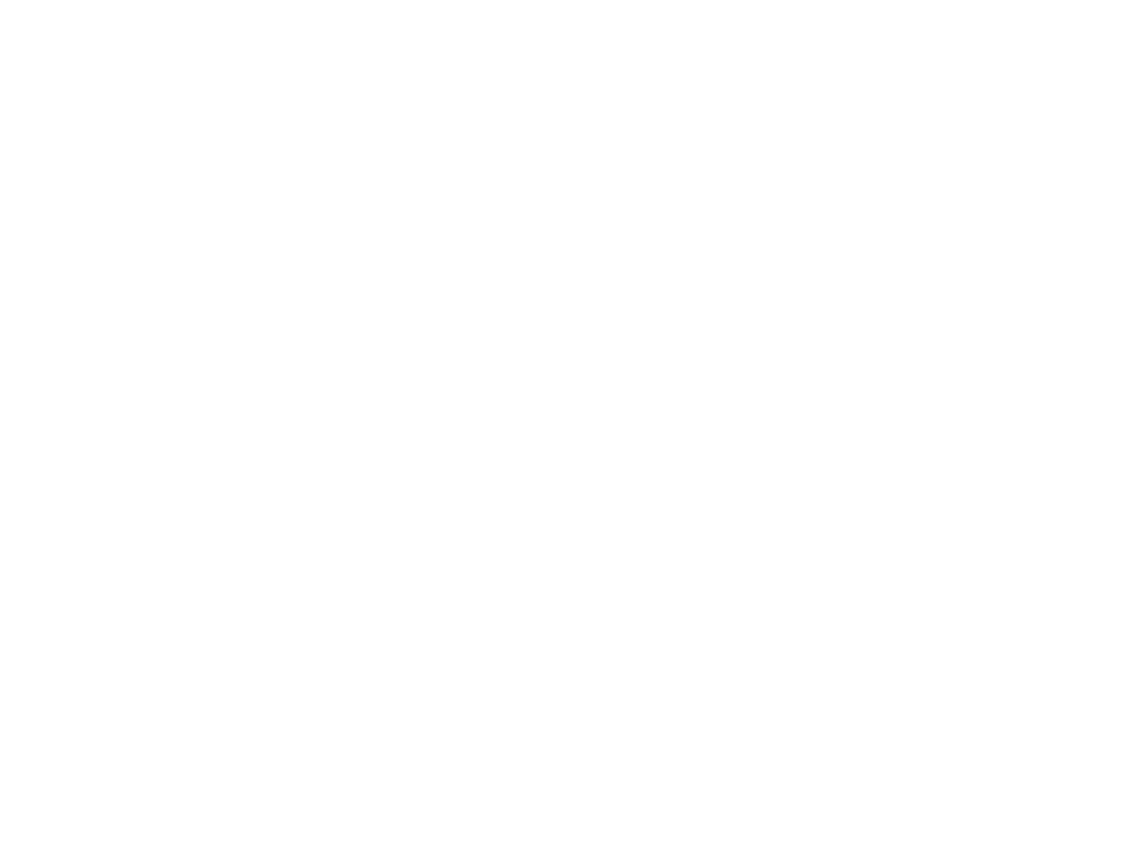 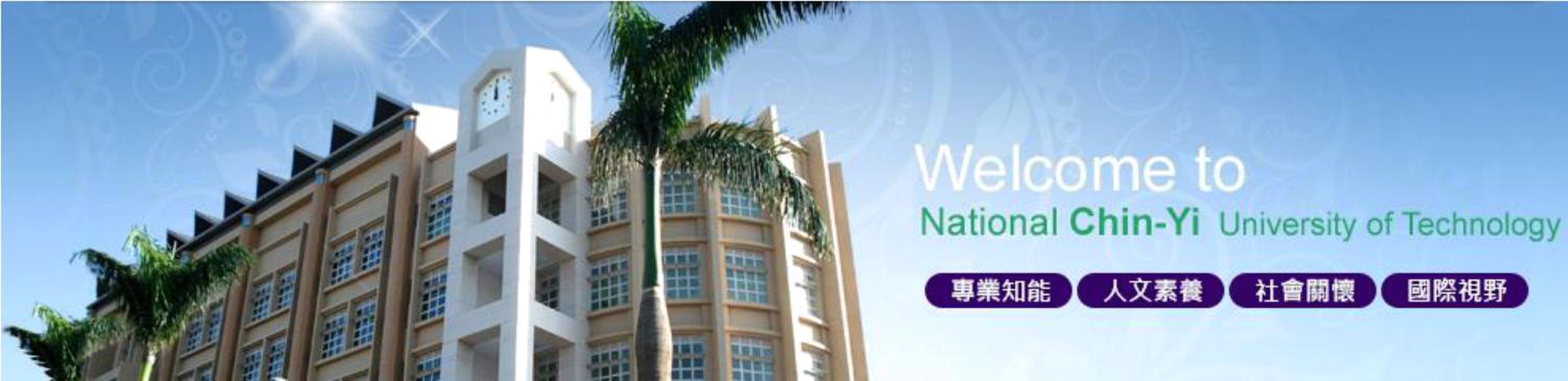 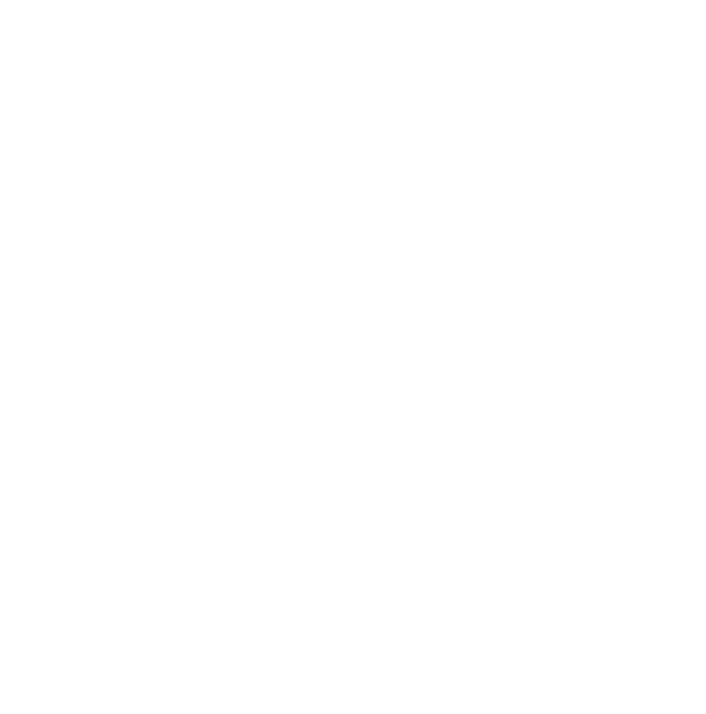 																																																						106 學年度推動大專院校職涯輔導																																																																																																																																					工作實施計畫成果分享																																																																																																																																									國立勤益科技大學工業工程與管理系																																																																																																																																																																																																																																																																											翁美玲																																																																																																																																																																																																																																																																																																																																																																																																																																																																																																																																																																														1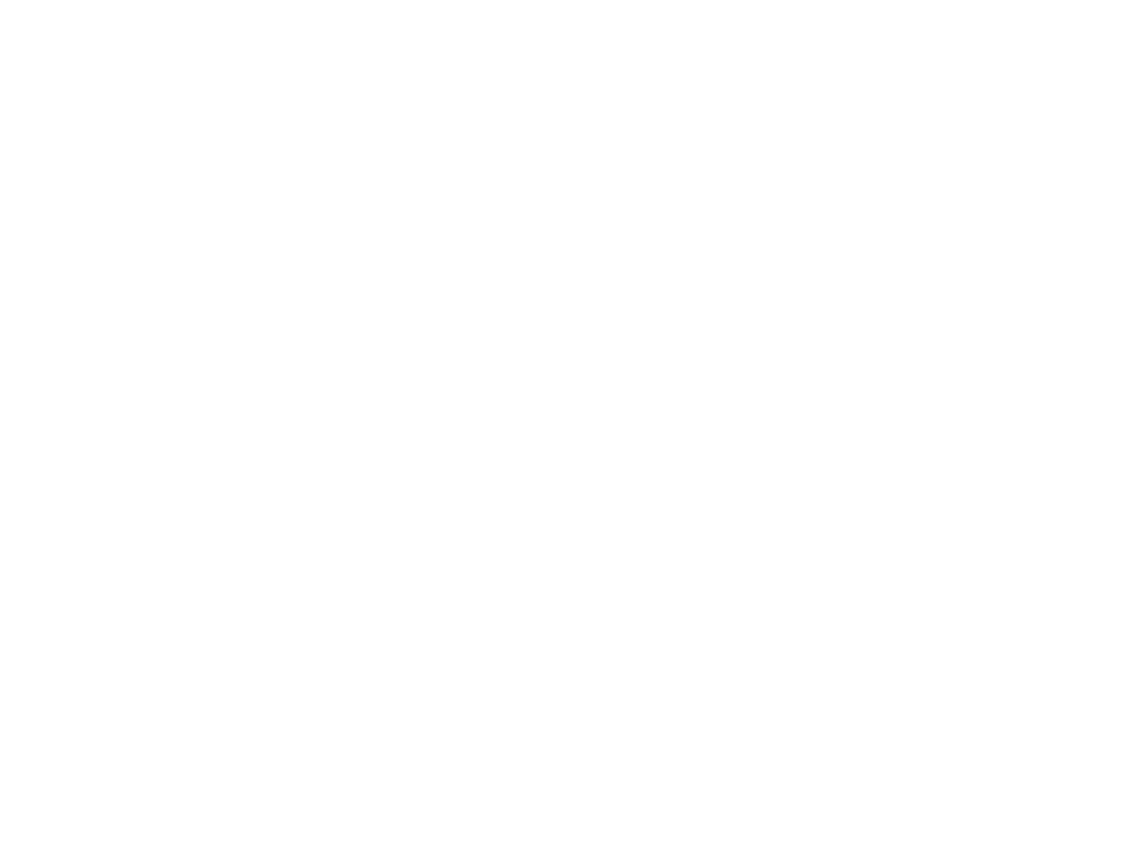 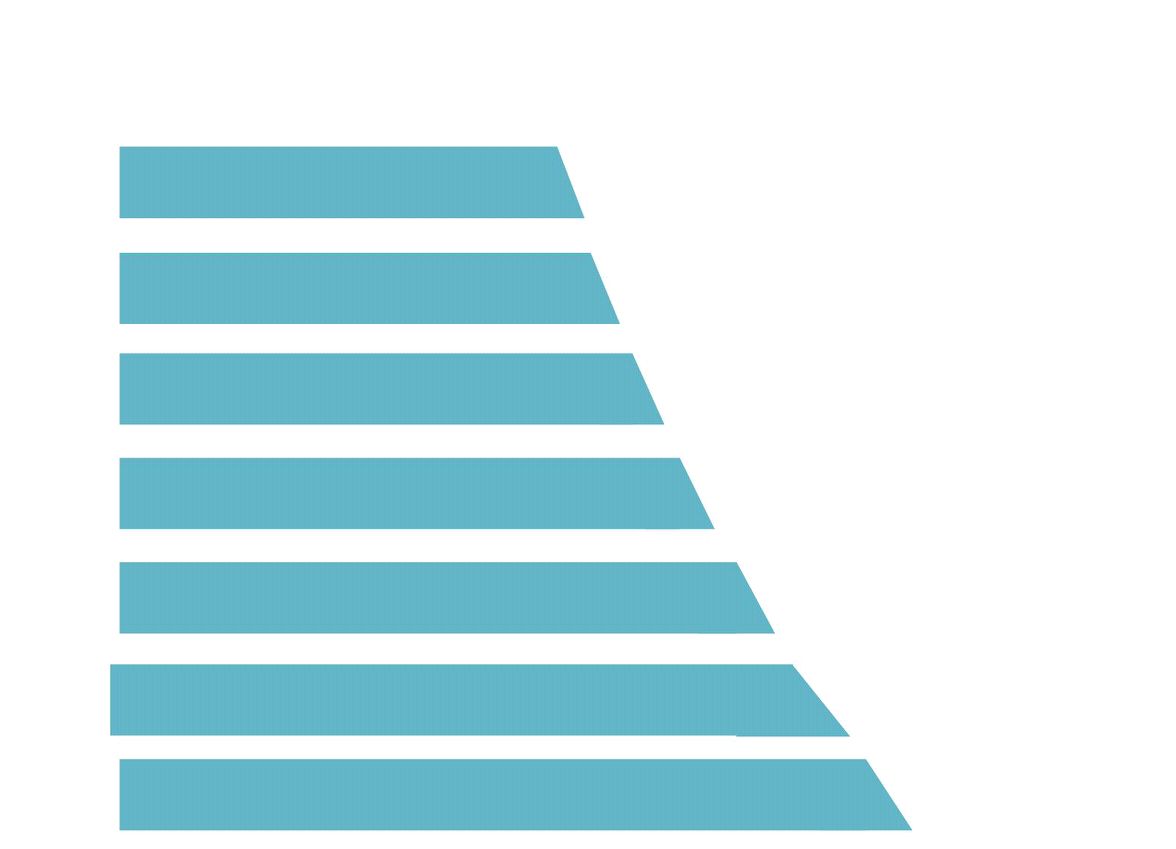 																																																																																																																																																																																																																																																																							大綱																																																														計畫緣起																																																														延伸性																																																														104~107計畫介紹																																																														實施方式																																																														資源整合、合作夥伴																																																										多面向培訓、職涯輔導、教學創新																																																														教學成效、回饋、推廣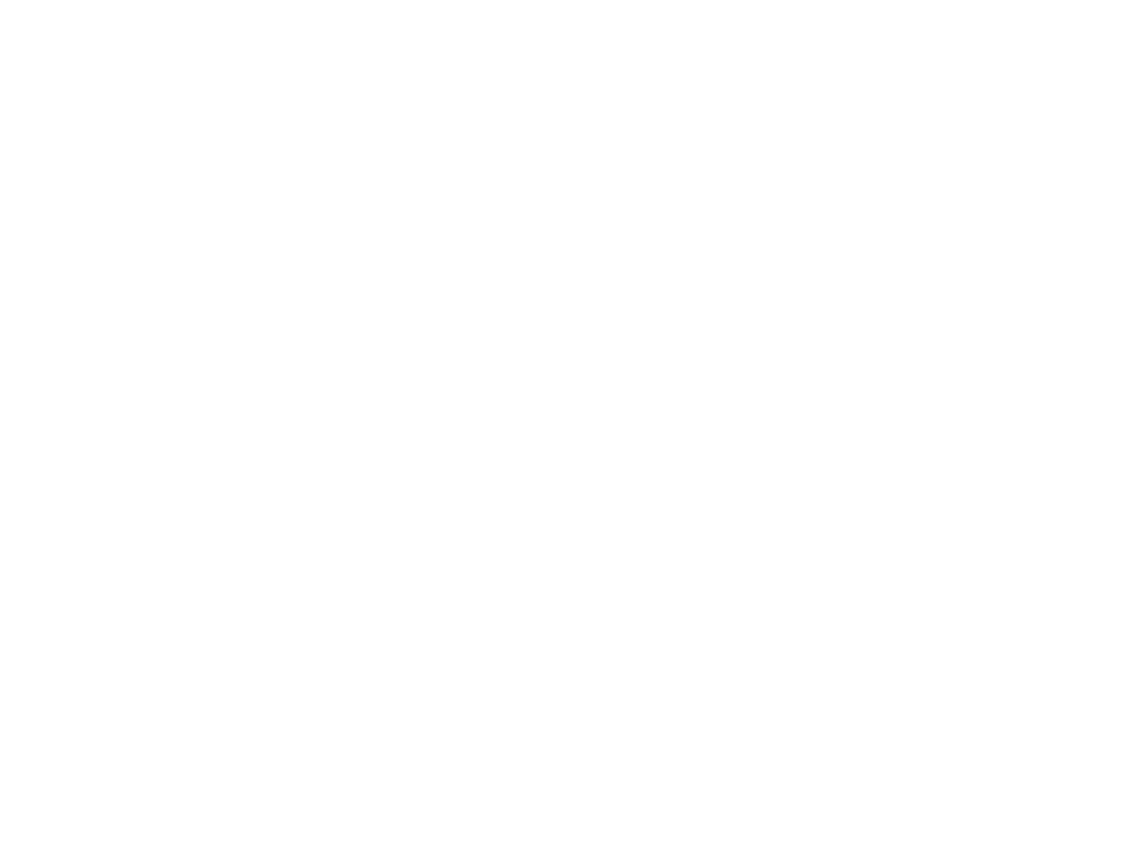 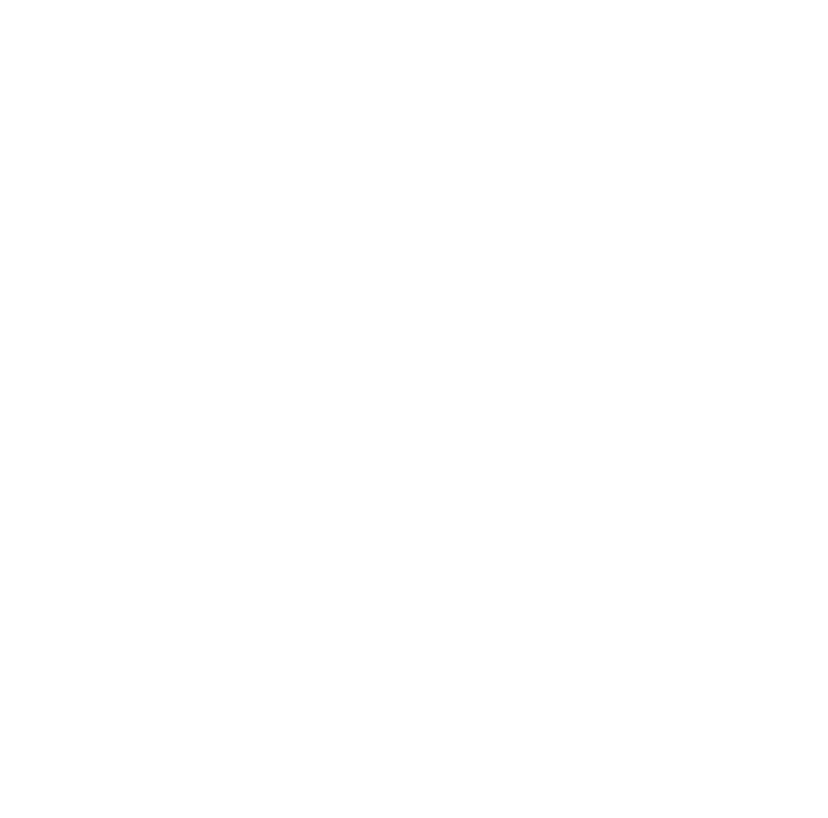 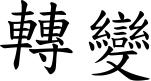 																																																																																																																																																																																																																																計畫緣起																																																																																																																																																產業快速變遷、教學環境																																																																															學生:																																																																																																																																																																																																																							教學:																																																																															•									 系統化思考能力																																																																																								•									 教學創新																																																																															•									 自我學習能力																																																																																																															•									 多元師資																																																																															•									 企業倫理																																																																																																																																																														•									 課程延伸																																																																															•									 學習態度																																																																																																																																																														•									 資源整合																																																																																																																																																																																																																																																																																																																																																																																																																																																																																																																																																																														3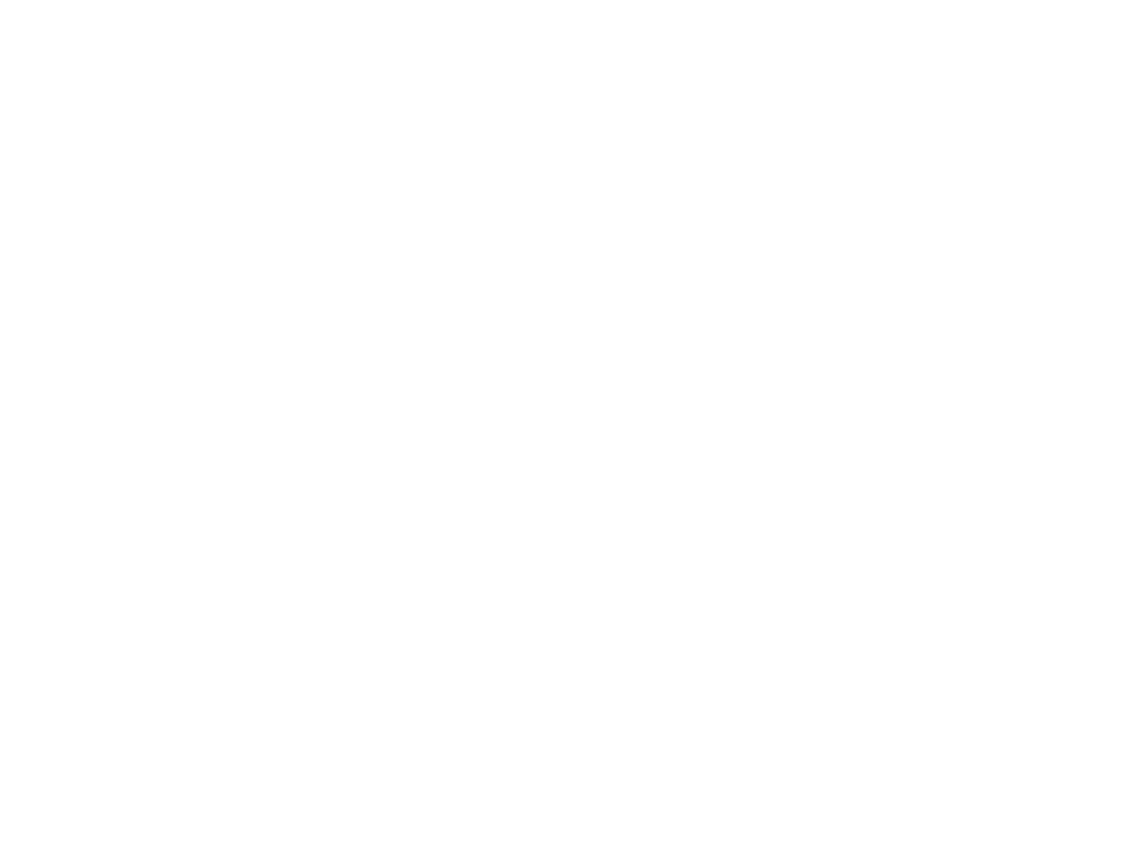 																																																																																																																																																						教學卓越、典範大學																																				•									 業師協同																																				•									 專業職能																																				•									 國際證照																																																																																																																																																																																																													培訓、CRM顧客管理商品分析師																																																																																																																																																																																							•																		98年全國技職院校－市場與產品經營策略專題競賽冠軍																																																																																																																																																																																							•																		100年教育部技職再造方案－遴聘業界專家協同教學計畫																																																																																																																																																																																							•																		100年AAFM/RBA學程認證																																																																																																																																																																																							•																		103年勤益科大學生核心證照輔導班計畫																																																																																																																																																																																							•																		103-2~105-2																										教學創新課程計畫																																																											發掘自我、瞭解自我、創新自我																																																																																																																																																																																																																																																																																																																																																																																																																																																																																																																																																																														4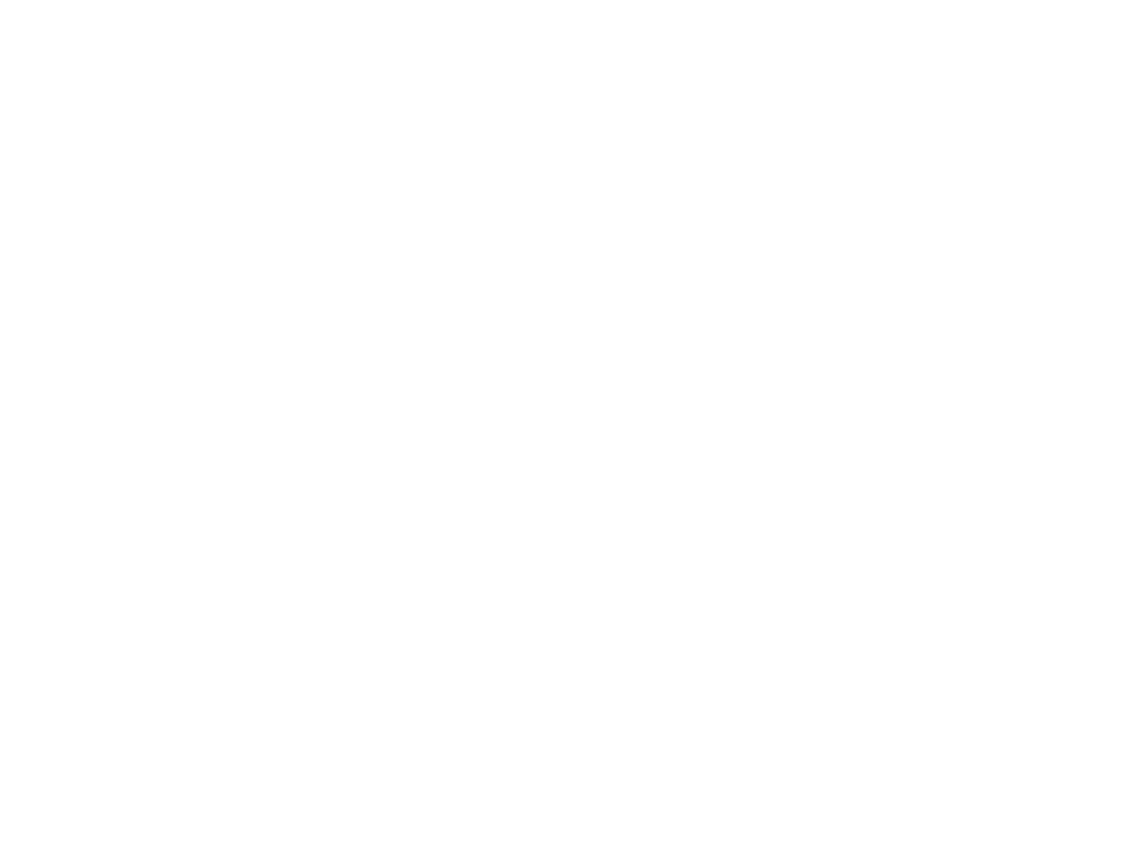 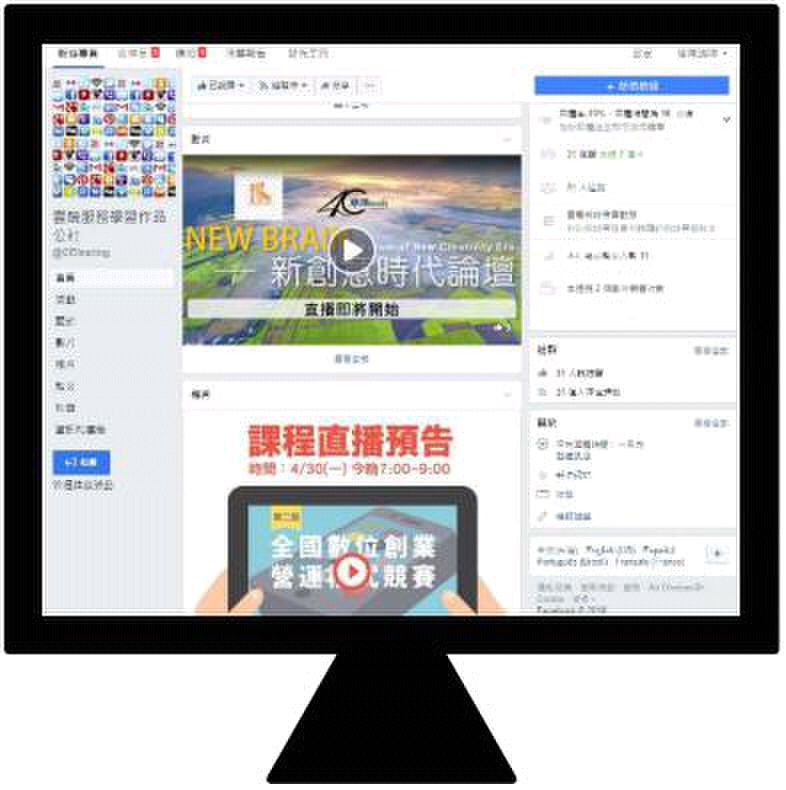 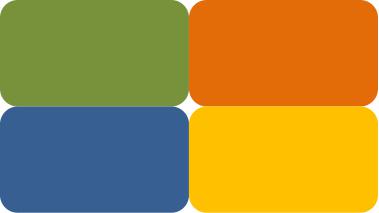 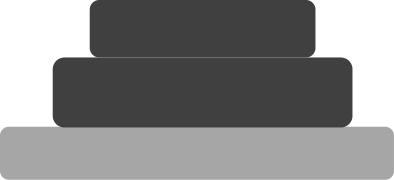 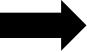 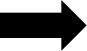 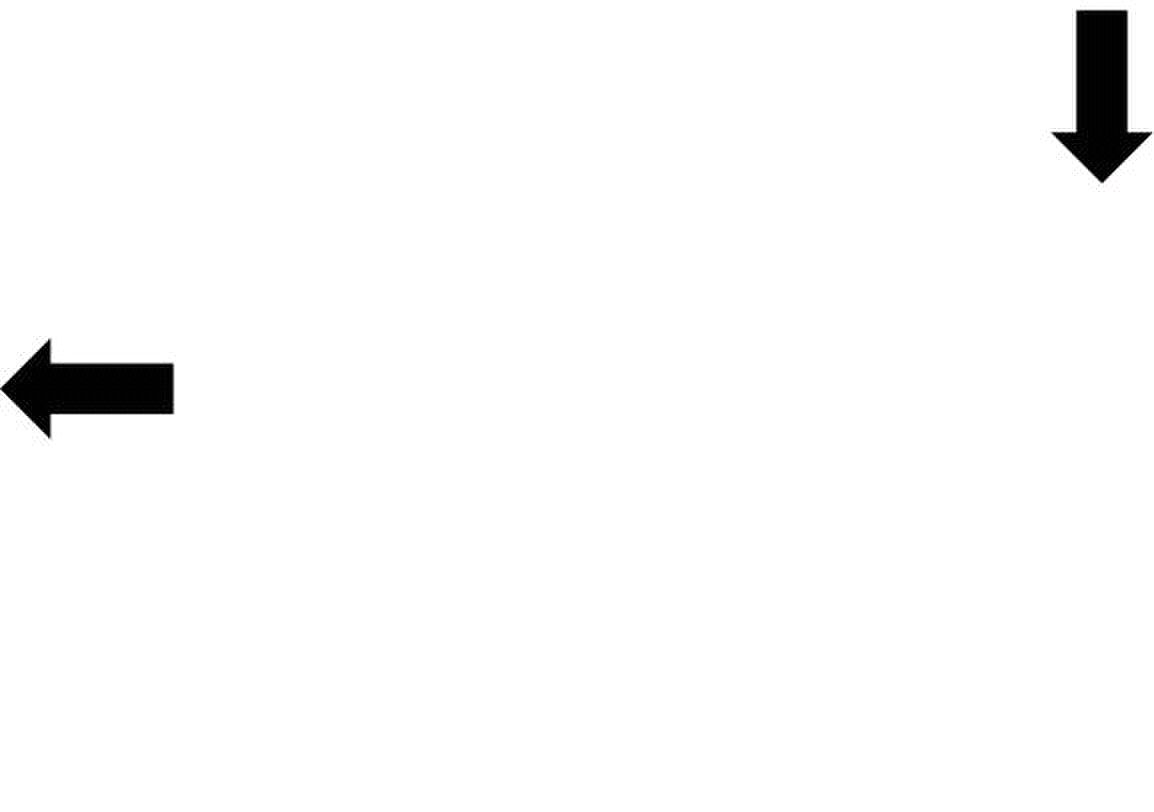 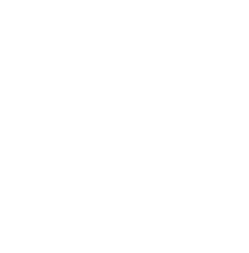 																																																																																																																																																																																																																									計畫延伸性																																							產業人才培育計畫																																															專業																																																				專業																																			課程講座																													職能訓練																																			企業講座																																																							104第一階段																																																																																																																																																																		第二階段																																																																																																																					電商平台實務人才培育計畫																																																																																																																																																																																																																																									107學年度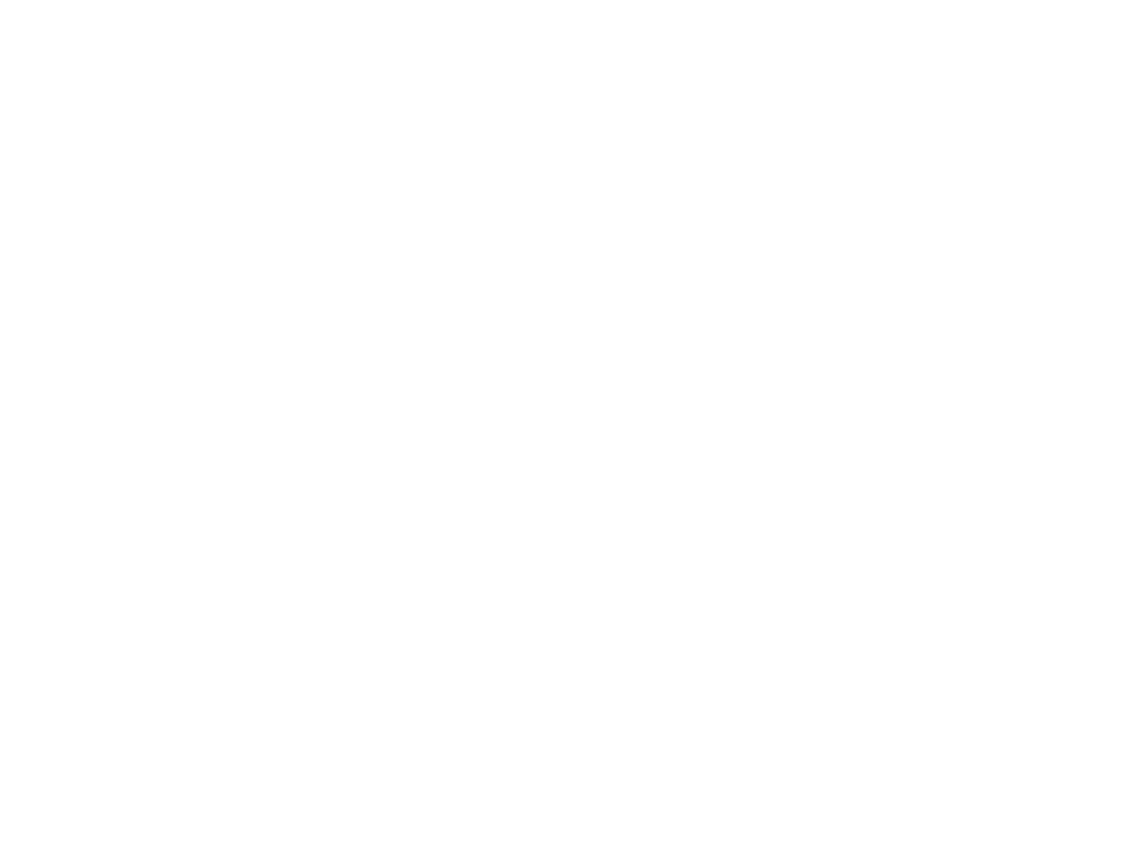 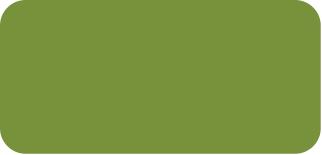 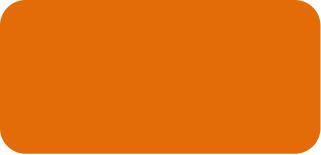 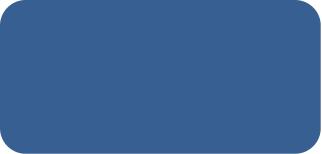 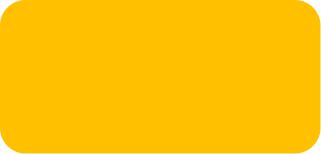 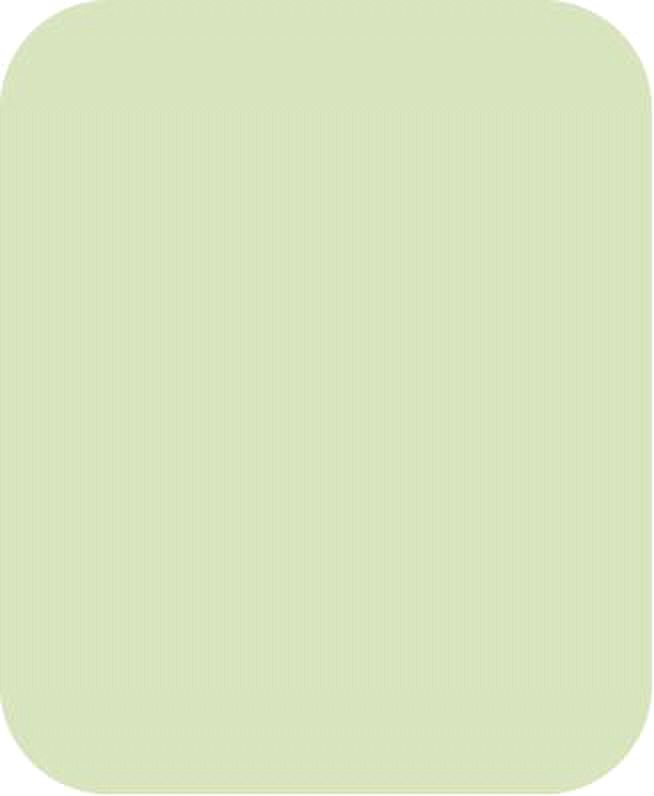 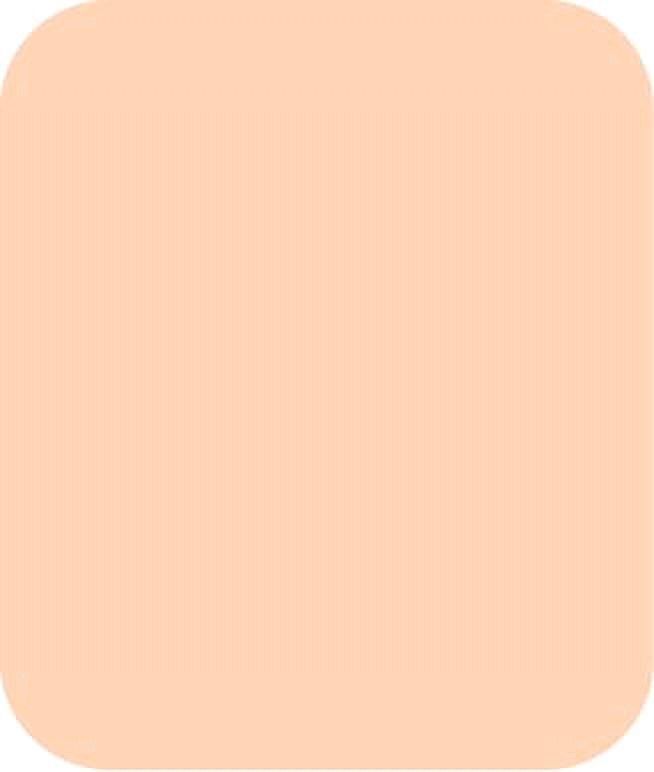 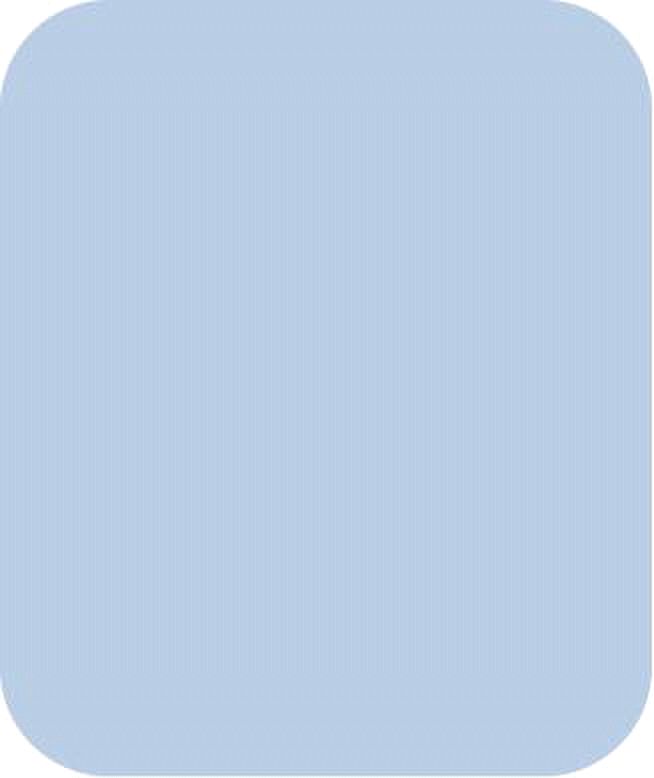 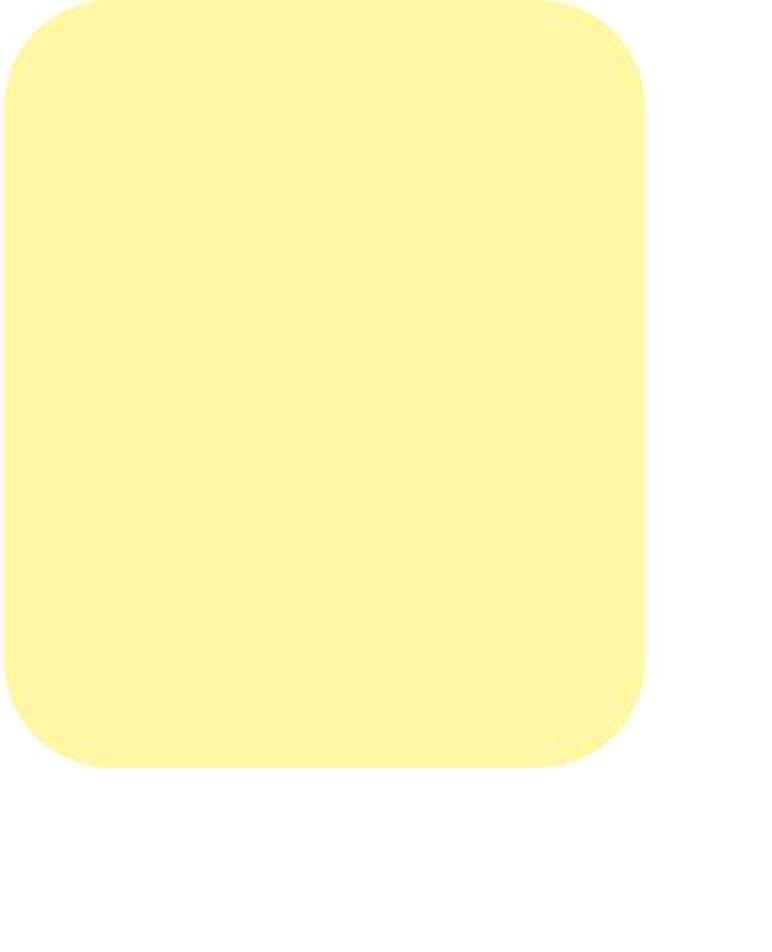 																																					104學年度第一階段「推動大專校院生涯輔導工作計																																																																																																																																		畫」活動型	 —	 產業人才培育計畫																																																																																																																																																																																																																																																																																																																																																																																																																																																																																												成果審核																																																																																																																																																																																																																																																																																																																																																	企業講座																																																																																																																																																																																								專業職能訓練																																													專業課程講座																																																																																																																																																																																																																																																																																																																						企業根據所需人																																																																																																																																																																									•													中英文履歷自傳																																																																																																																																																																																			元太科技工業																													•					 企業策略與全球化													•																													•					 團隊激勵與領導																												•																													•					 用數據來證明事實													•																													•					 行動商務																													•					 數位行銷新趨勢																																																																																																																																																																																																																																																																																																																																																																																																																																																																																																																																																																														6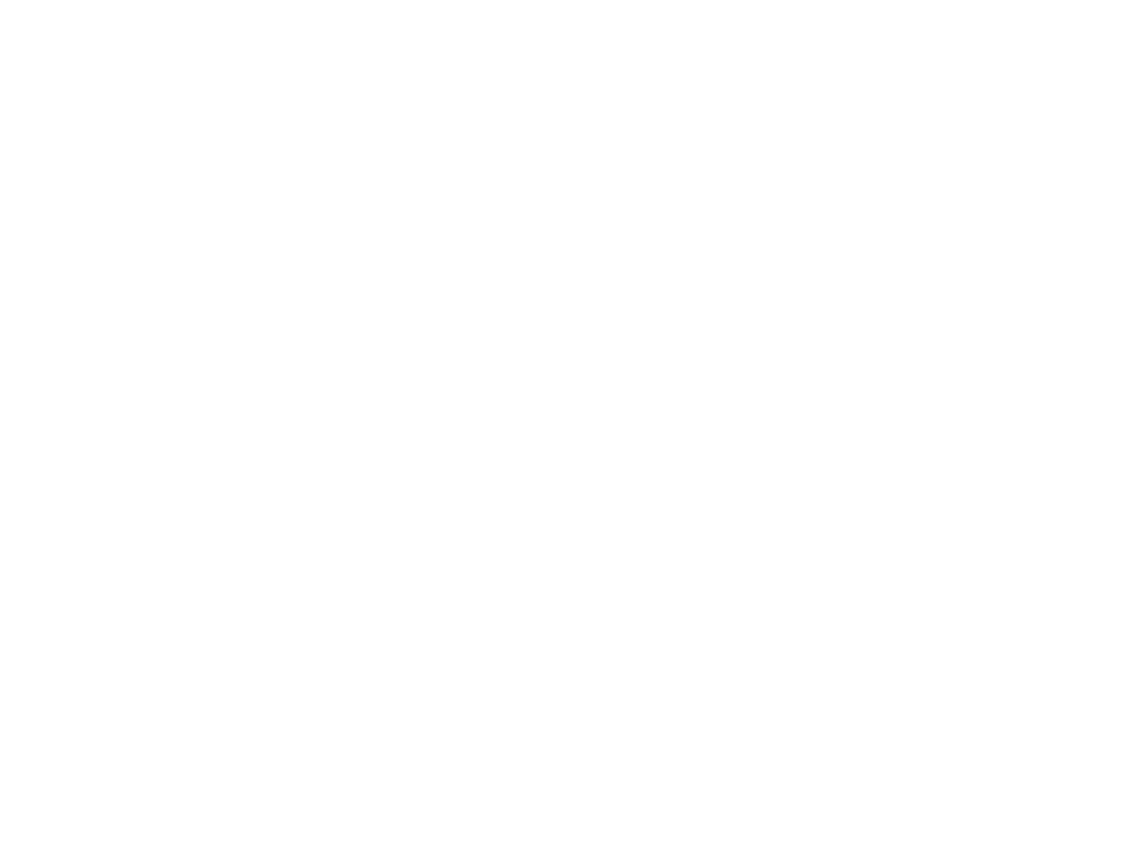 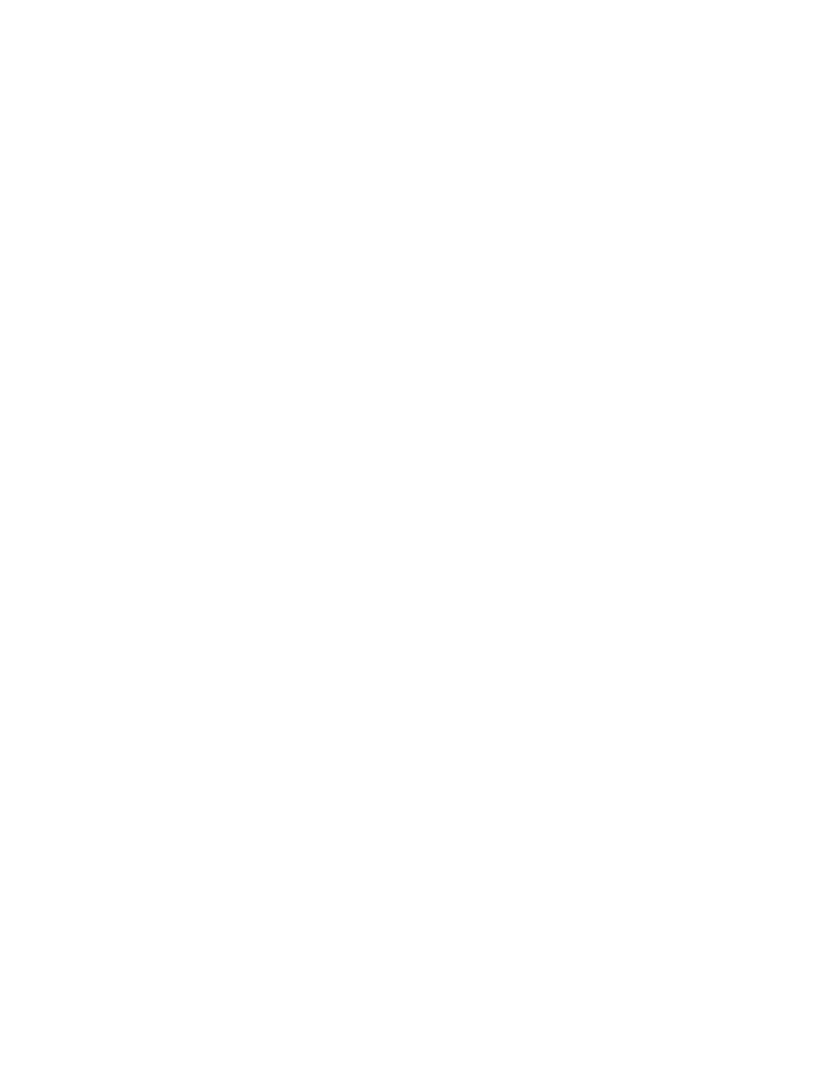 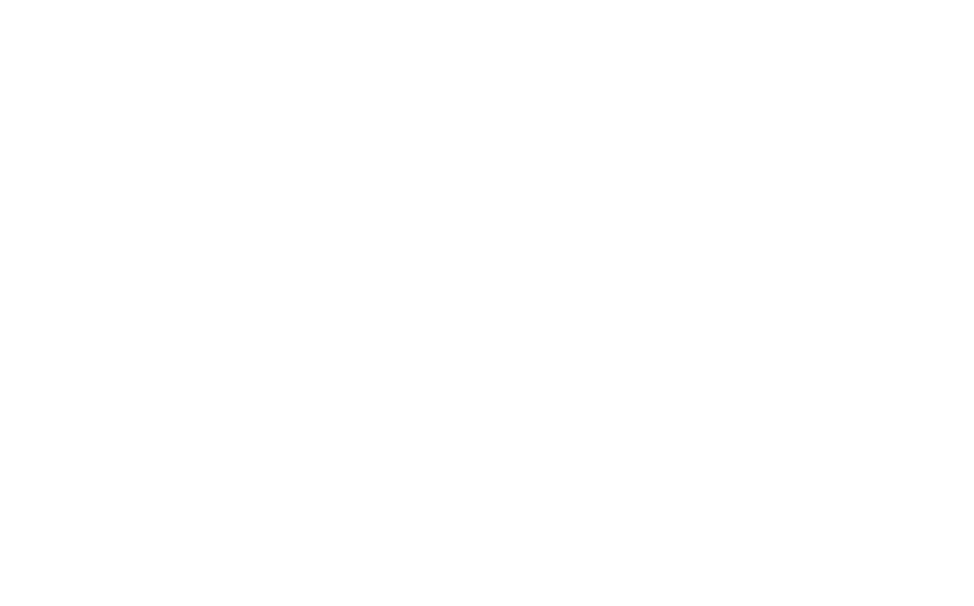 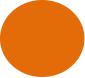 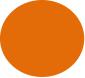 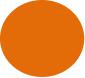 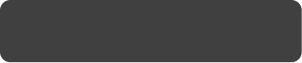 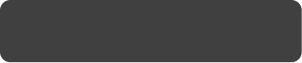 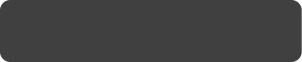 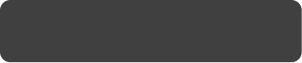 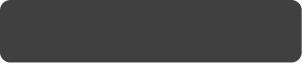 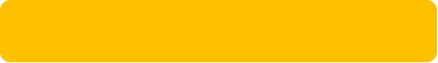 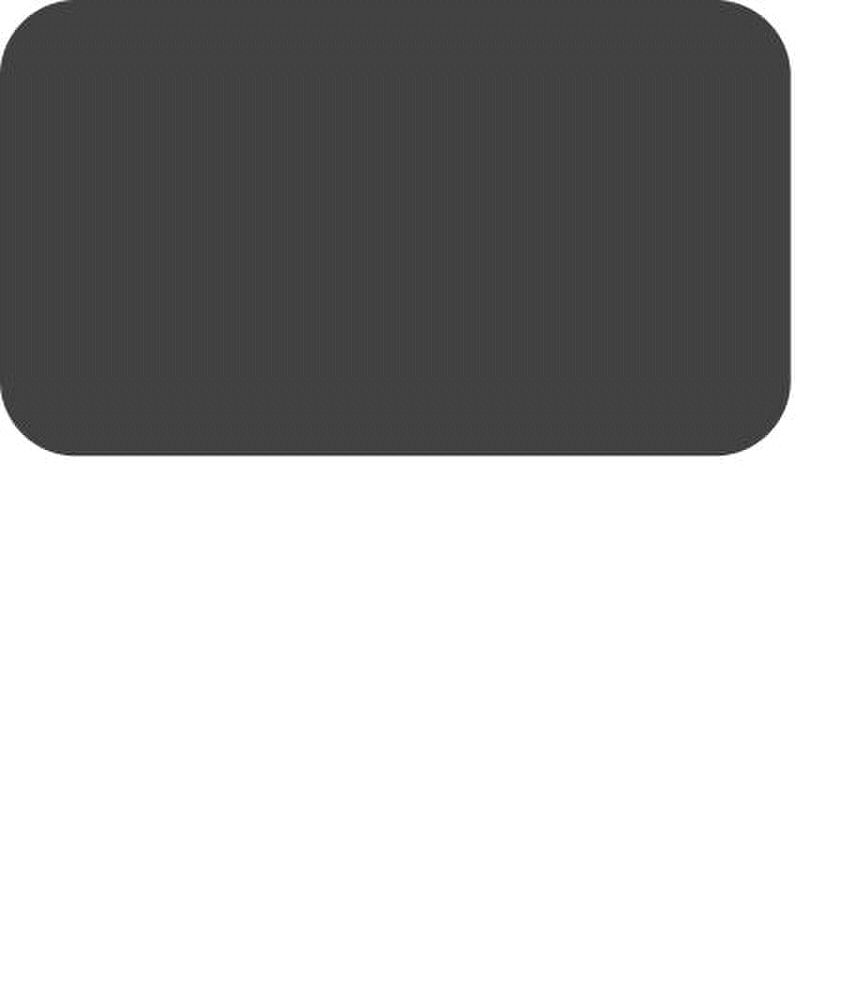 																																																																																																																																																																																																																											104學年度第二階段																																																																																																																																																			「推動大專校院生涯輔導工作計畫」																		1																		勤益科技股份有限公司																																																																																																																																																																																																																																												2																																																																																																																																																																																																																																																																																																																																																																																																																																•													新創產業營運模式																																																																																																																																																																																																																																												五大部門業師講課																																																											行政部門																																																												業務部門																																																											行銷部門																																																											資訊部門																																																											財務部門																																	公司年度總計畫書																																																																																																																																																																																																																																																																																																																																																																																																																																																																																																																																																																														7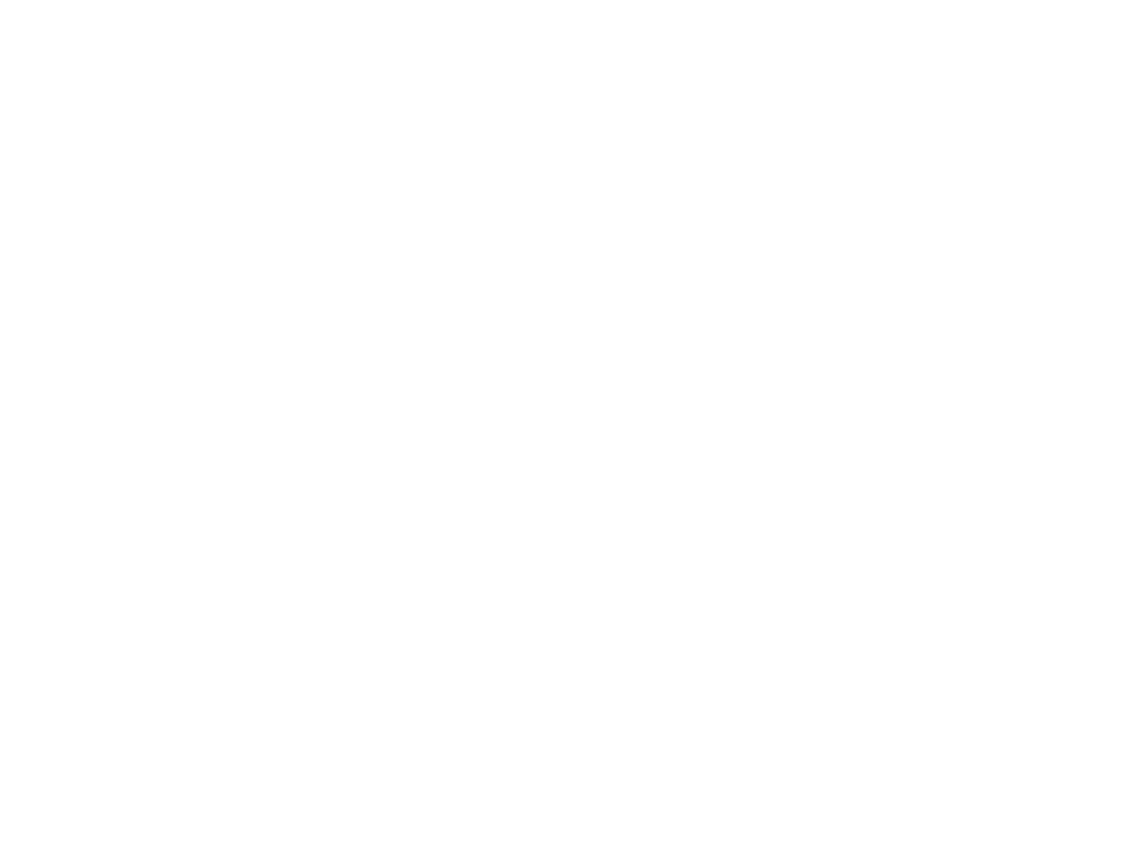 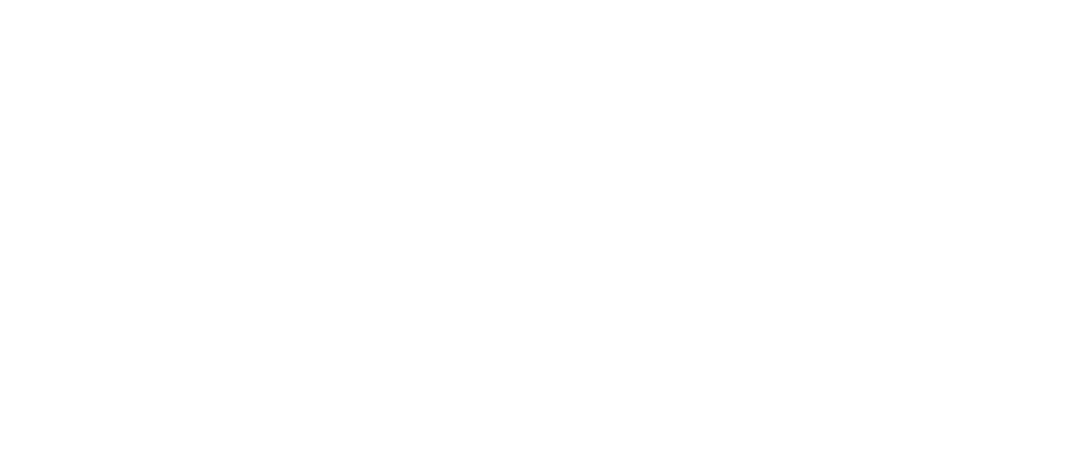 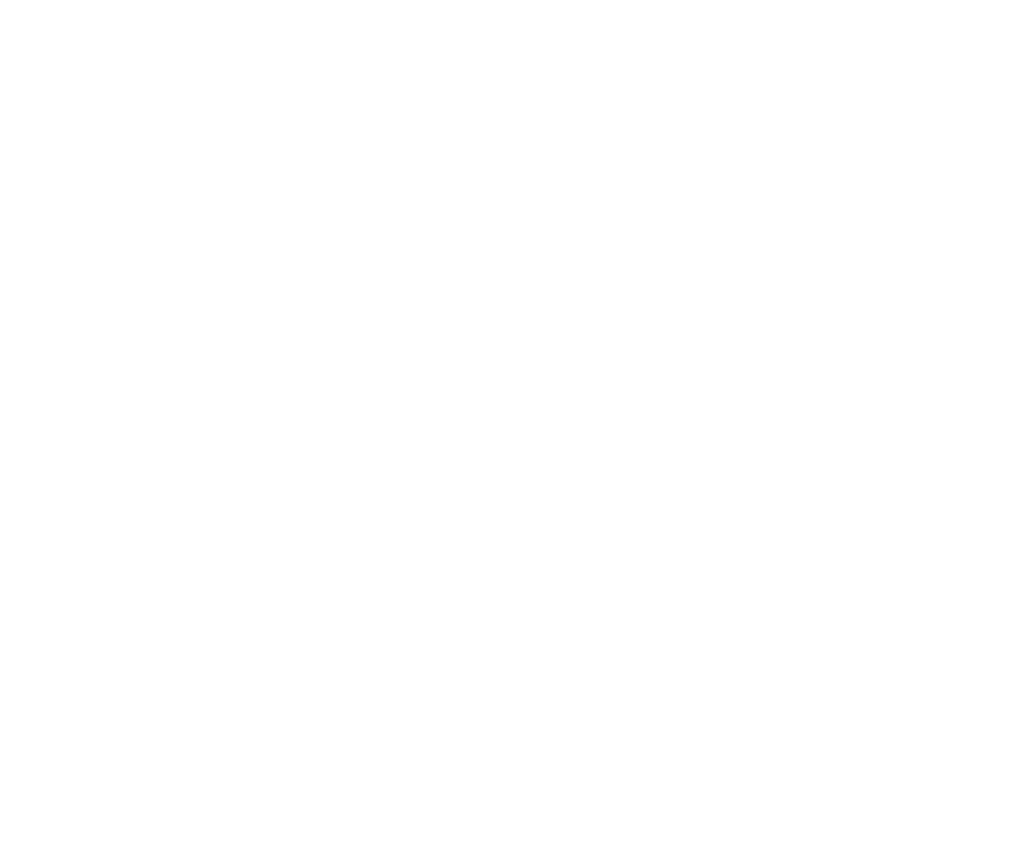 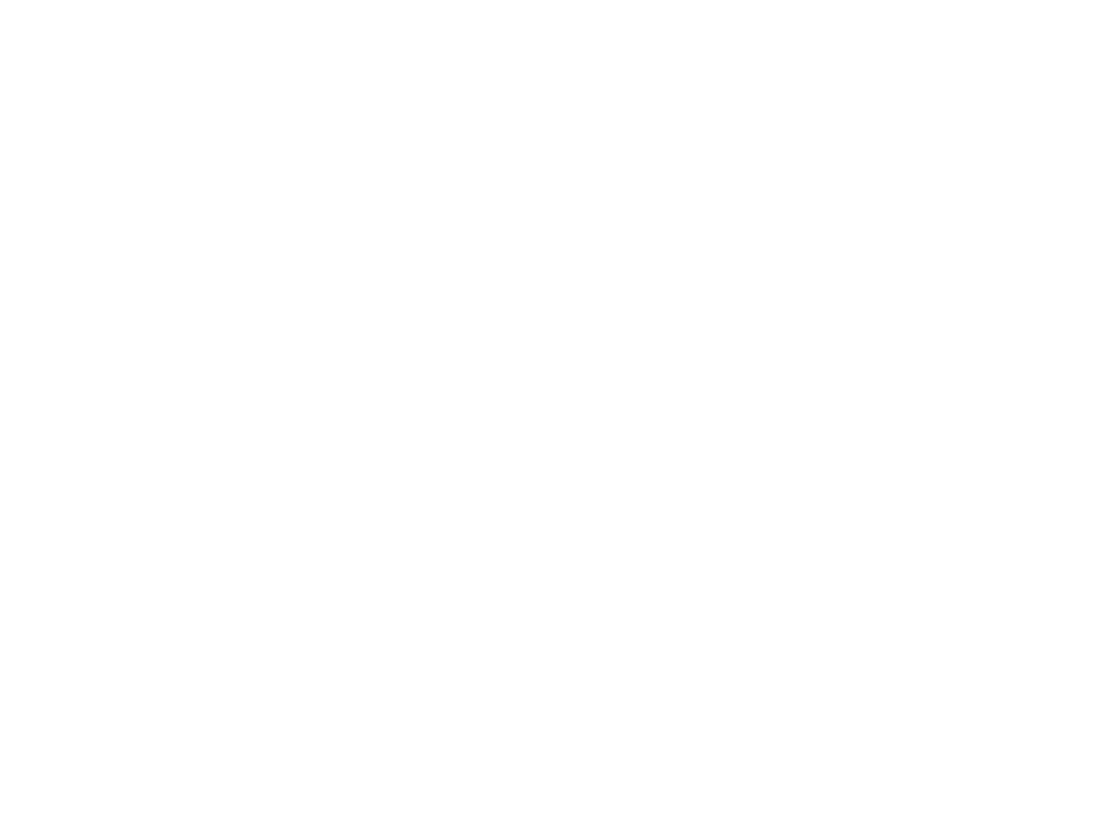 																																																																																									105學年度推動大專校院職涯輔導工作實施計畫																																																																																																																																																																													—	 全方位職涯人才輔導計畫																																																																																																																																																																																																																																																																																																																																																																																																																																																																																																																																																																														8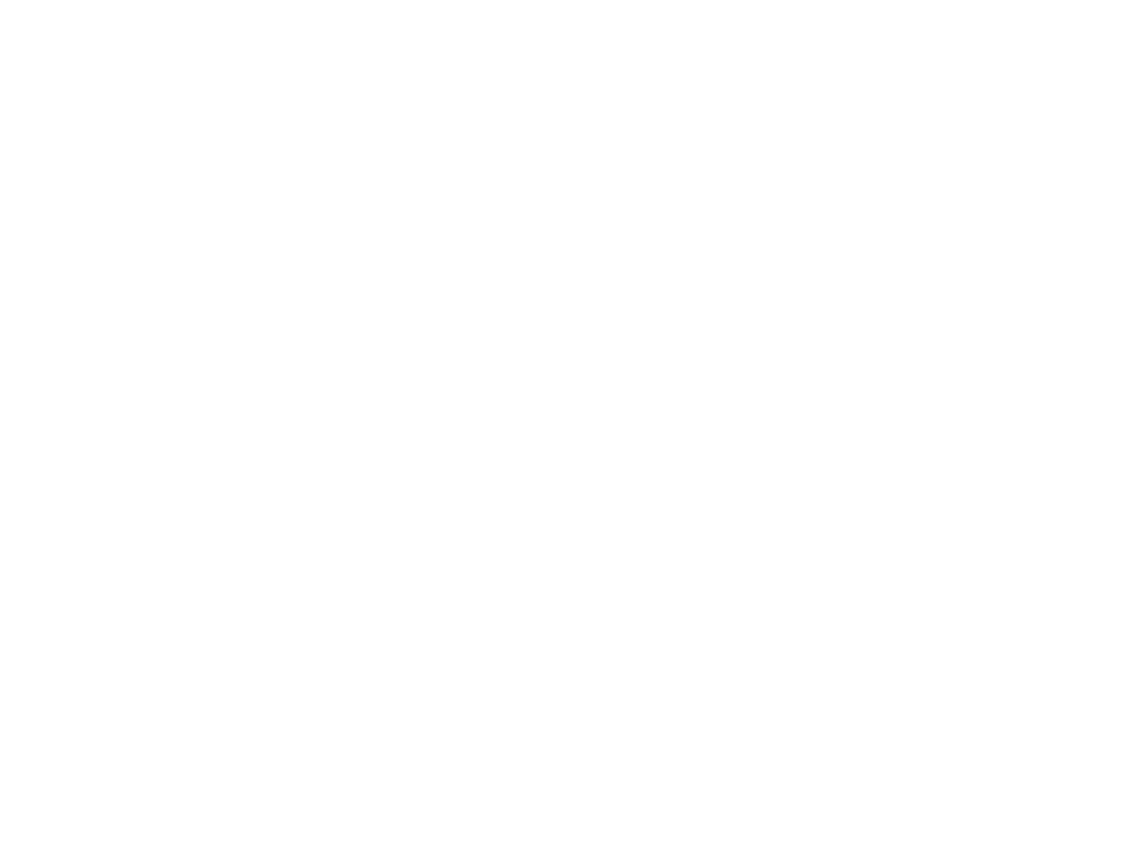 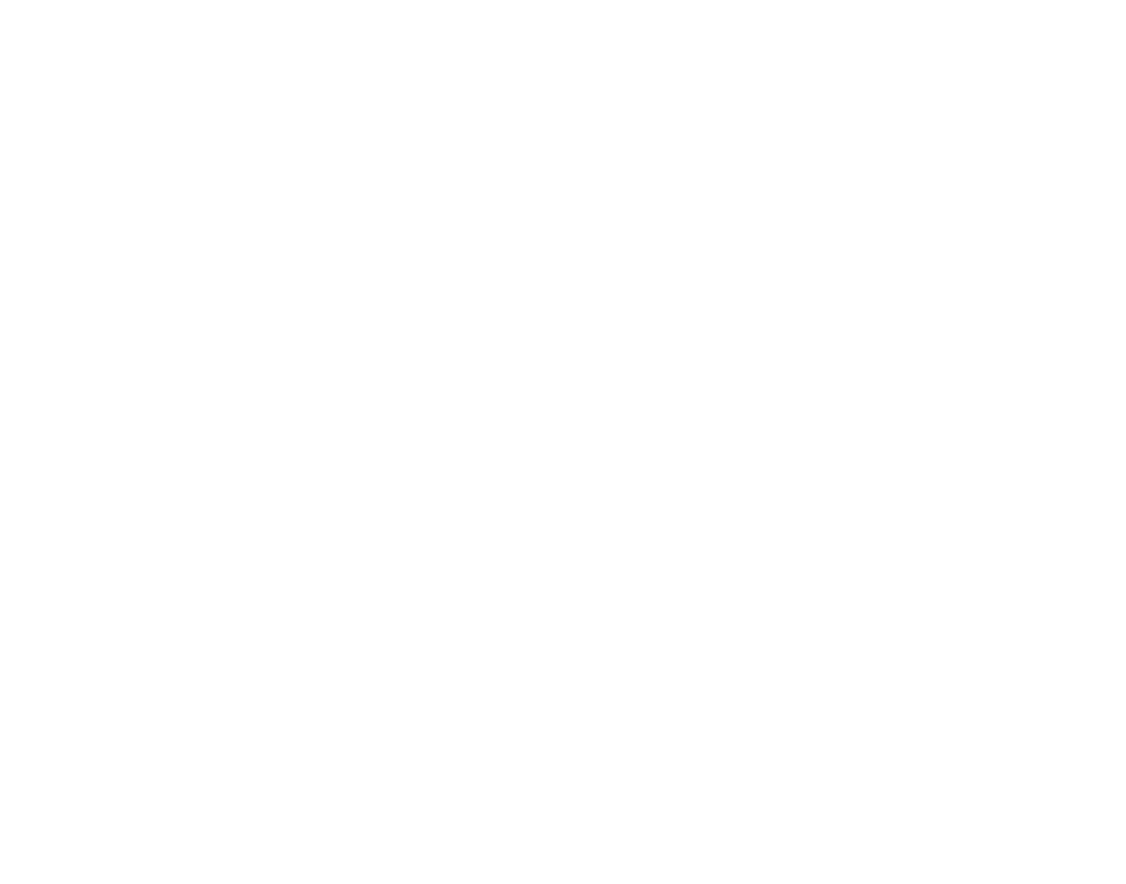 																																																																																																								106學年度推動大專校院職涯輔導工作實施計畫																																																																																																																																			—	 未來在等待的人才--職涯探索輔導計畫																																																																																																																																																																																																																																																																																																																																																																																																																																																																																																																																																																														9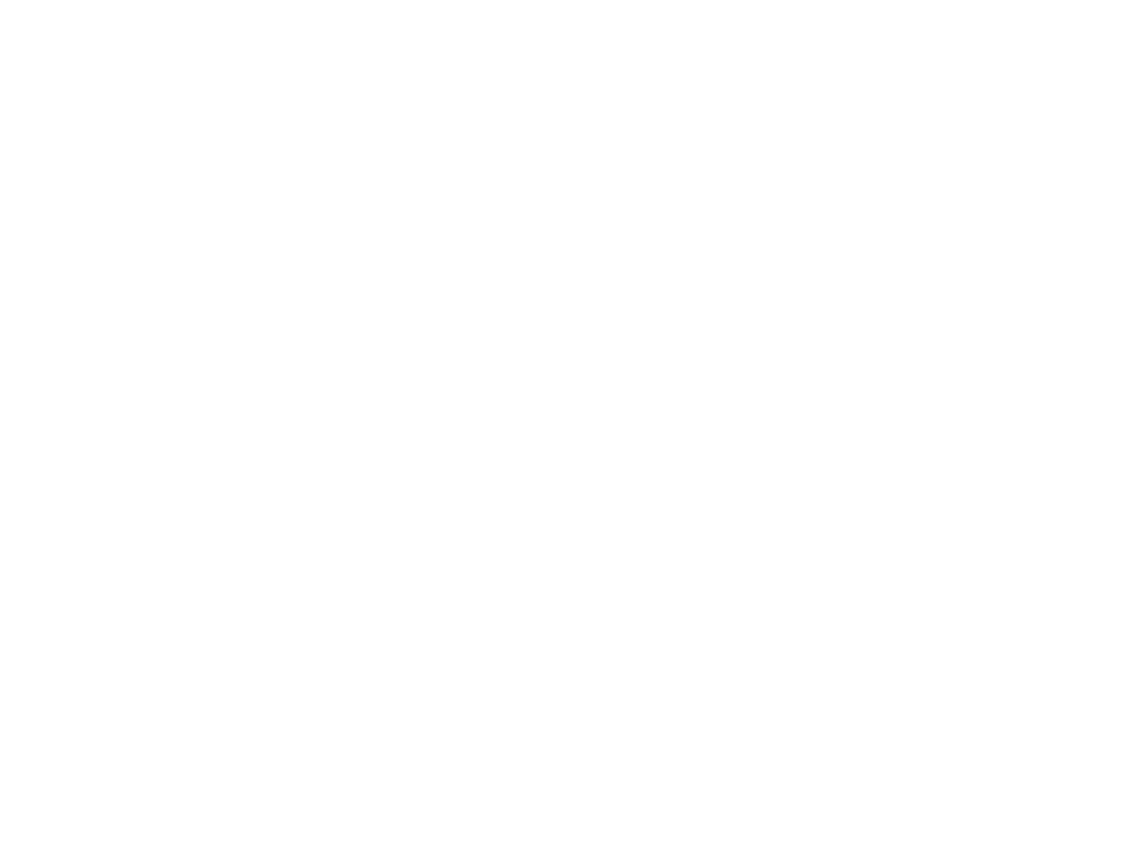 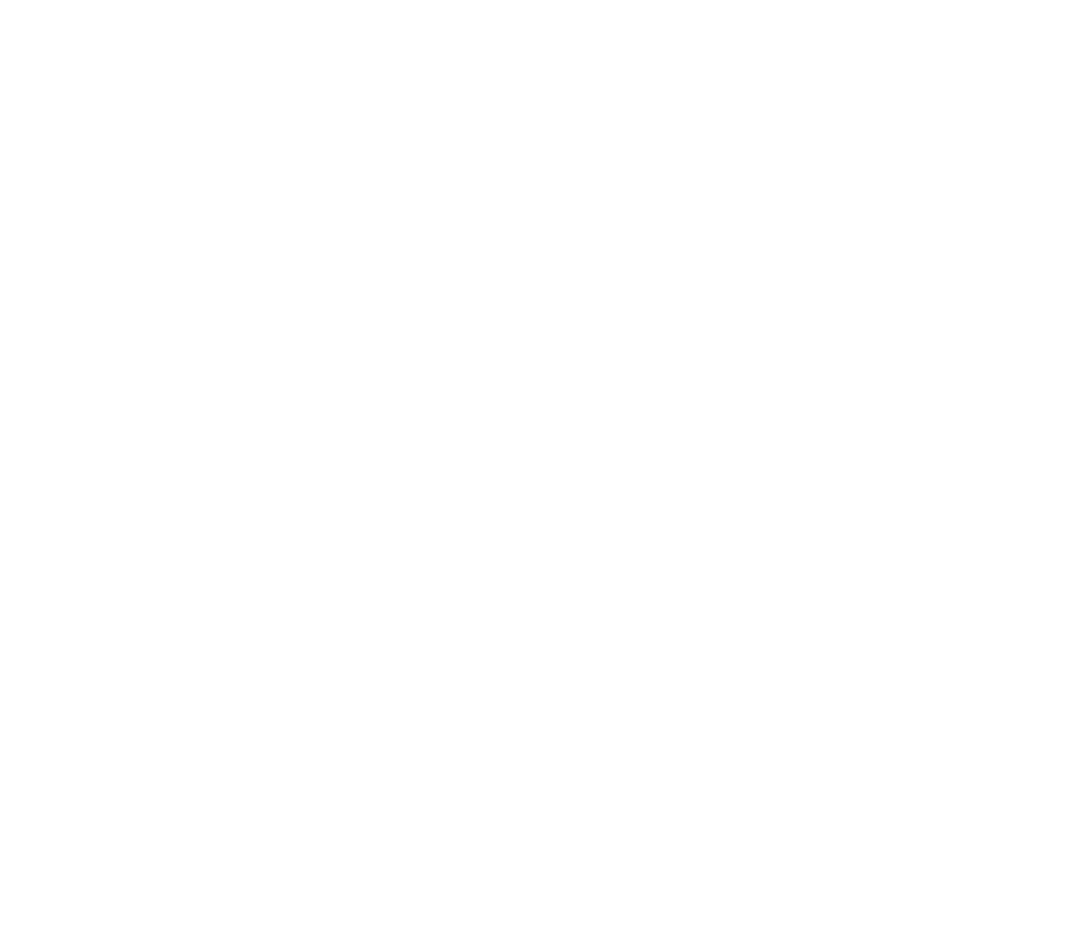 																						實施方式																																																																																																																																																																																																																																																																																																																																																																																																																專業課程培訓																																																																																																																																																																																																																																																																																																																																																																																																																講座																																																																																																																																																																																																																																																																																																																																																																																																																讀書會																																							實境模擬																																																																					•													成立公司																																																																					•													建構上架APP																																																																					•													網站建置																																																																					•													粉絲團經營																																																																					•													FB直播																																																																																																																																																																																																																																																																																																																																																																																																																						團隊建構營																																																																																																																																																																																																																																																																																																																																																																																																																						領導統御共識營																																																												就業媒合																																																												面試模擬																																																																																																																																																																																																																																																																																																																																																																																																																																																																		全國性競賽																																																																																																																																																																																																																																																																																																																																																																																																																																																																																																																																																																									10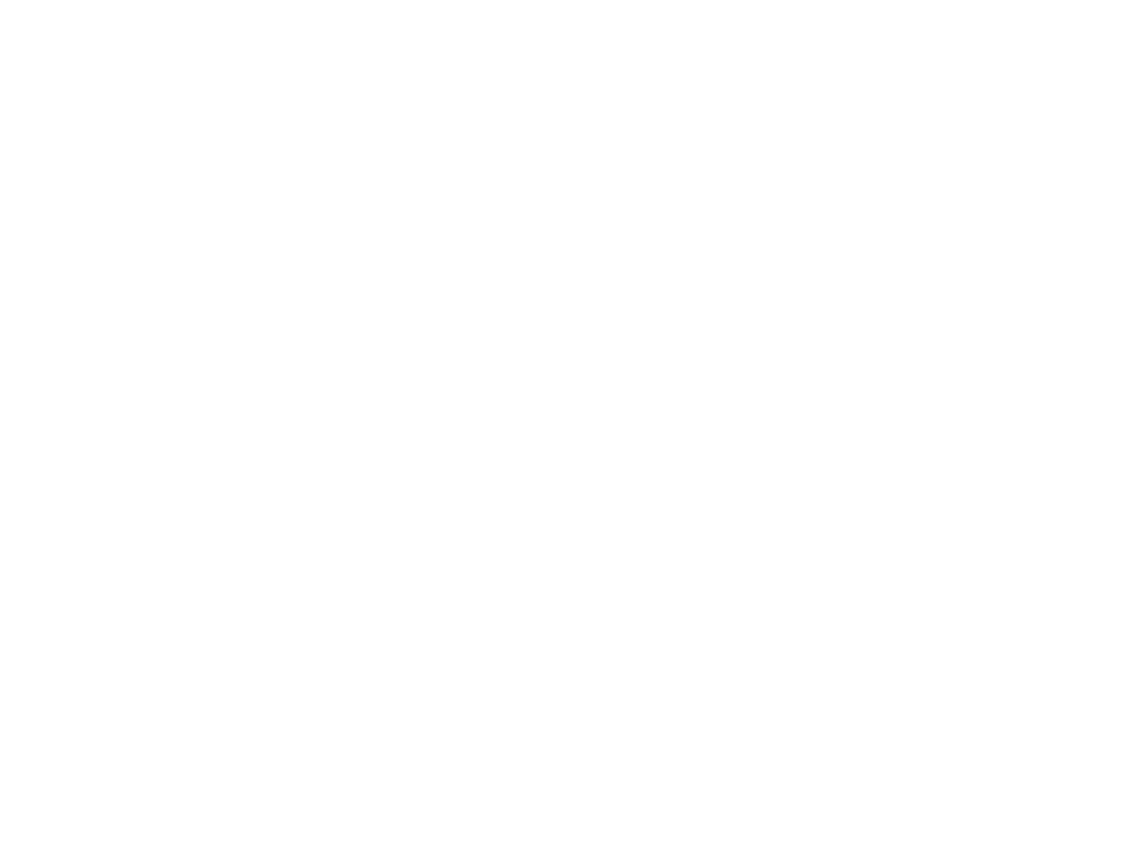 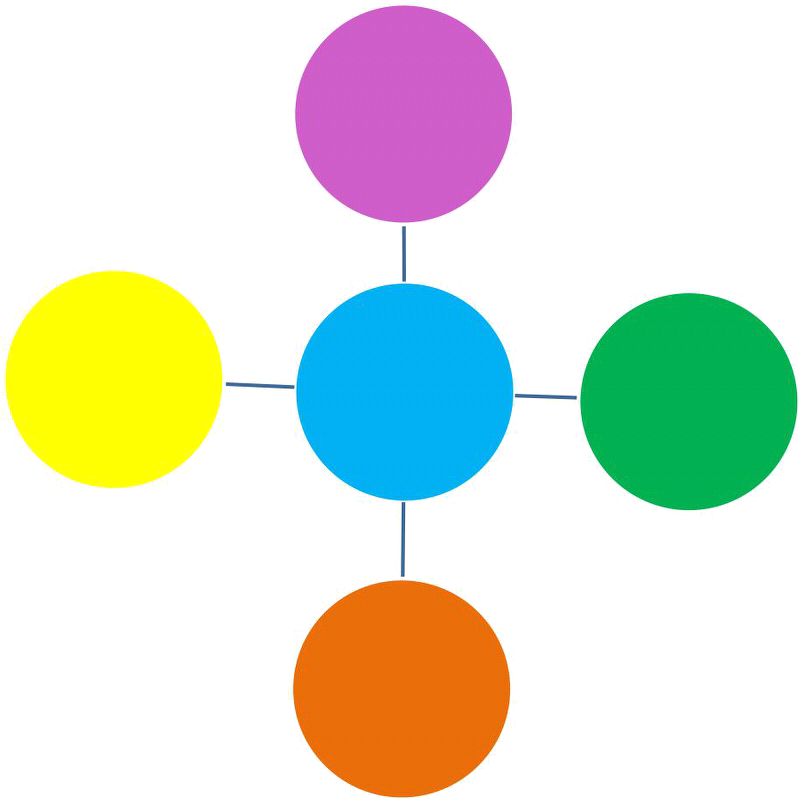 																									資源整合																																																																																																																																																																																																																																																																																																					教育																																																																																																																																																																																																																																																																																																																				部																																																																																																																																																																	產業																																																																																																																																																																																																																																																																																																					業師																																																																																																																																																																																																																																																																																																																																																																																																																																																																																																																																																																									11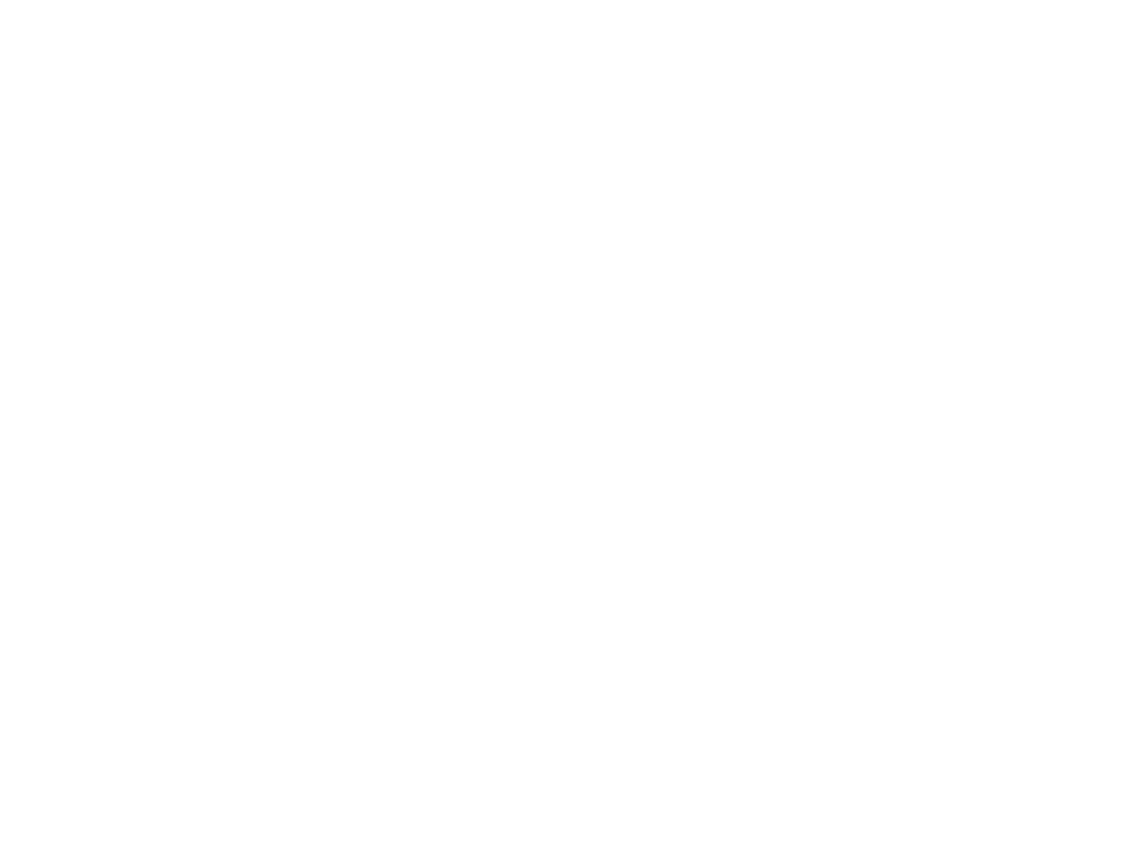 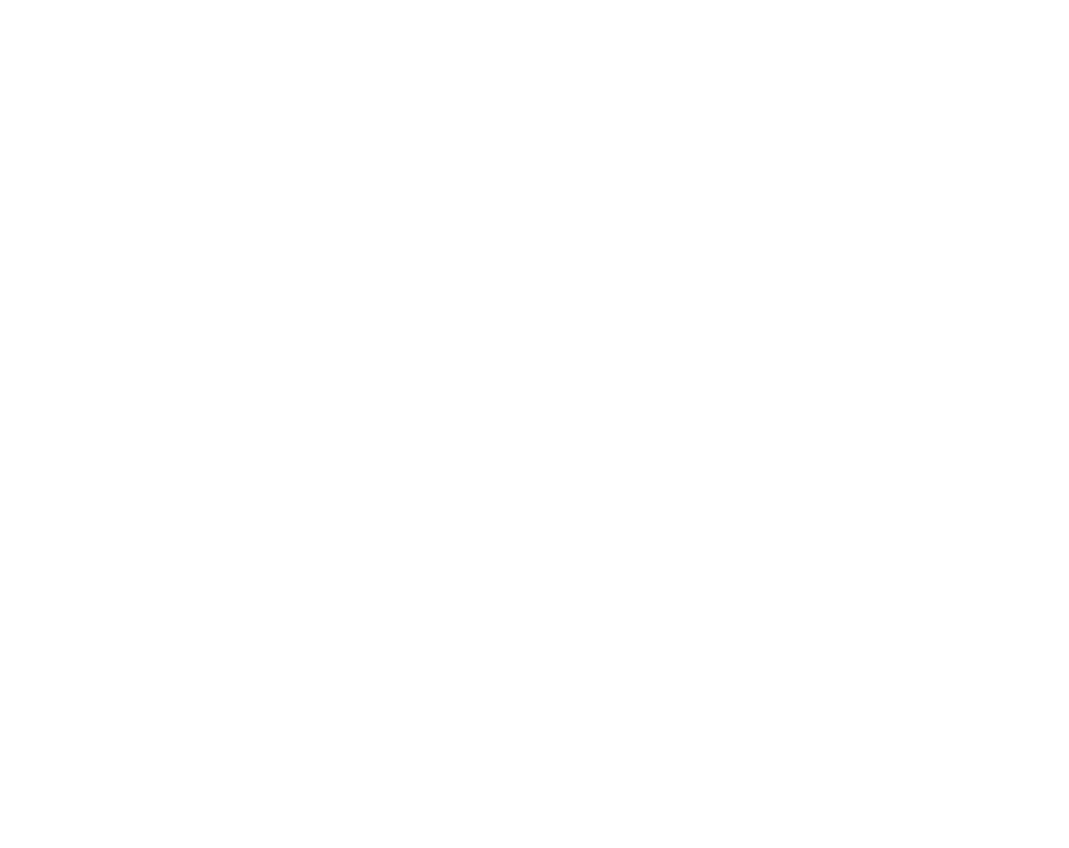 																	合作夥伴																																																																																																																																																																																																																																																																																																																						勤益科技大學																																																																																																																																																																																																																																																																																																																						管理學院師資																																																																																																																		20位業界專家																																																																																																																													10多家廠商																																																																																																																																																																																																																																																																																			勤益科技大學																																																																																																																																																																																																																																																																																			產學營運中心																																																																																																																																																																																																																																																																																														實習就業組																																																																																																																																																																																																																																																																																			諮商輔導中心																																																																																																																																																																																																																																																																																																																																																																																																																																																																																																																																																																									12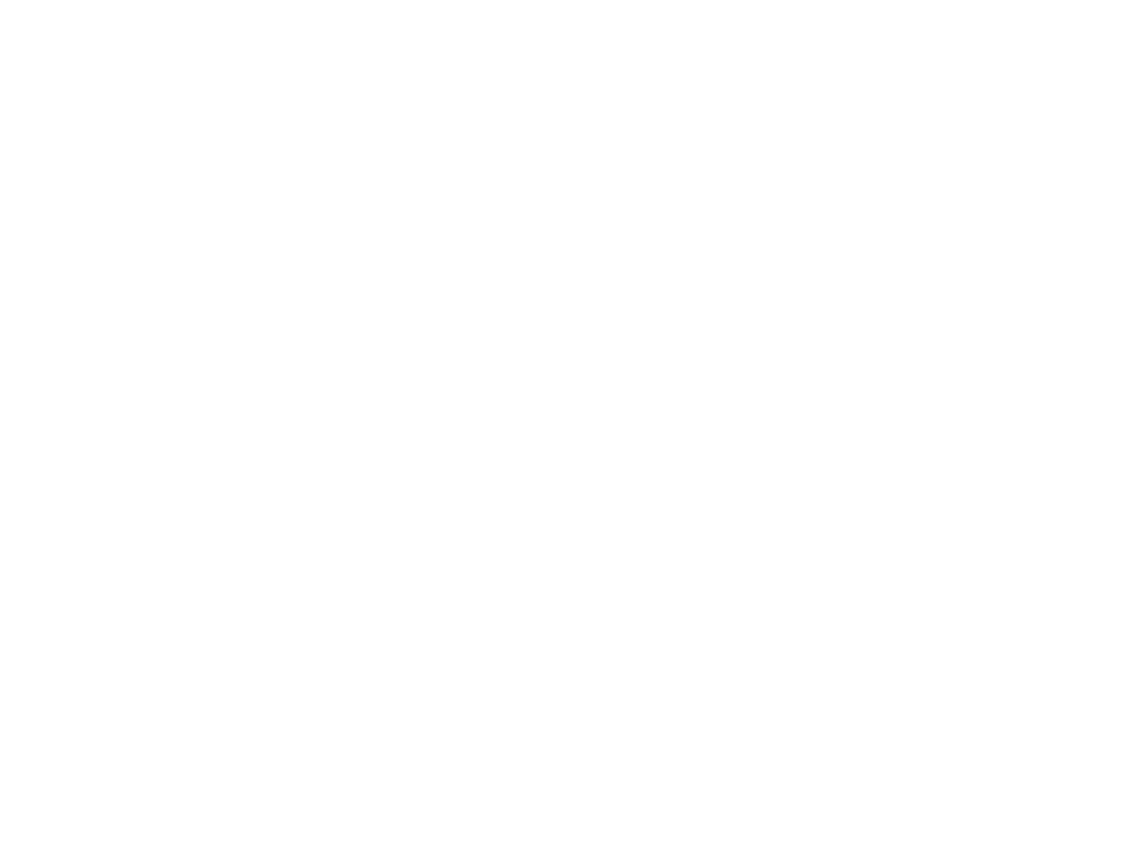 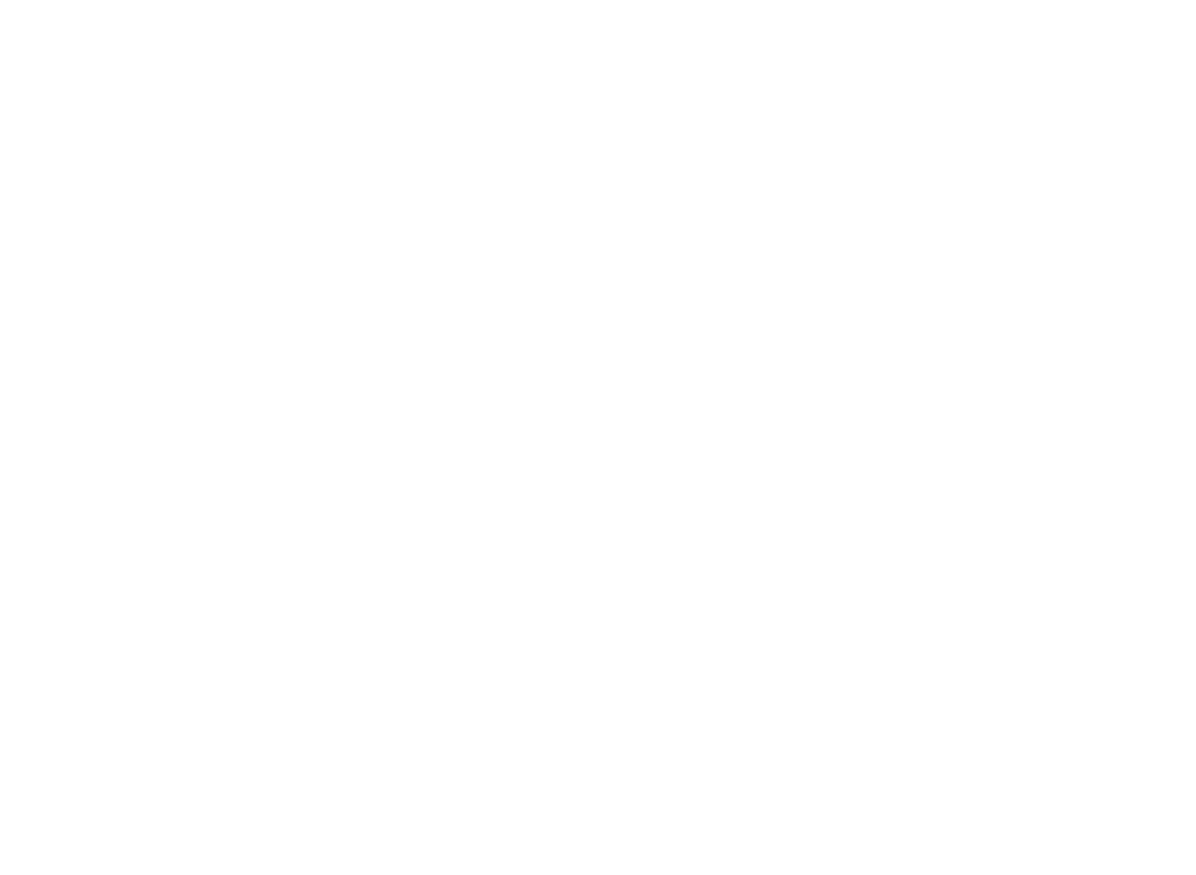 																										多面向													培訓目標																																																																																																																																																																																										創新																																																																																																																																																																																										創業																																																																																																																			團隊合作																																																																																																																			領導統御																																																																																																																																																																																																																																																																																																									能培養																																																																																																												社會服																																																																																																												務學習																																																																																																																																																																就業前																																																																																																																																																																							準備																																																																																																																																																																																																																																																																											習方式																																																																																																																																																																																																																																																																																																																																																																																																																																																																																																																																																																									13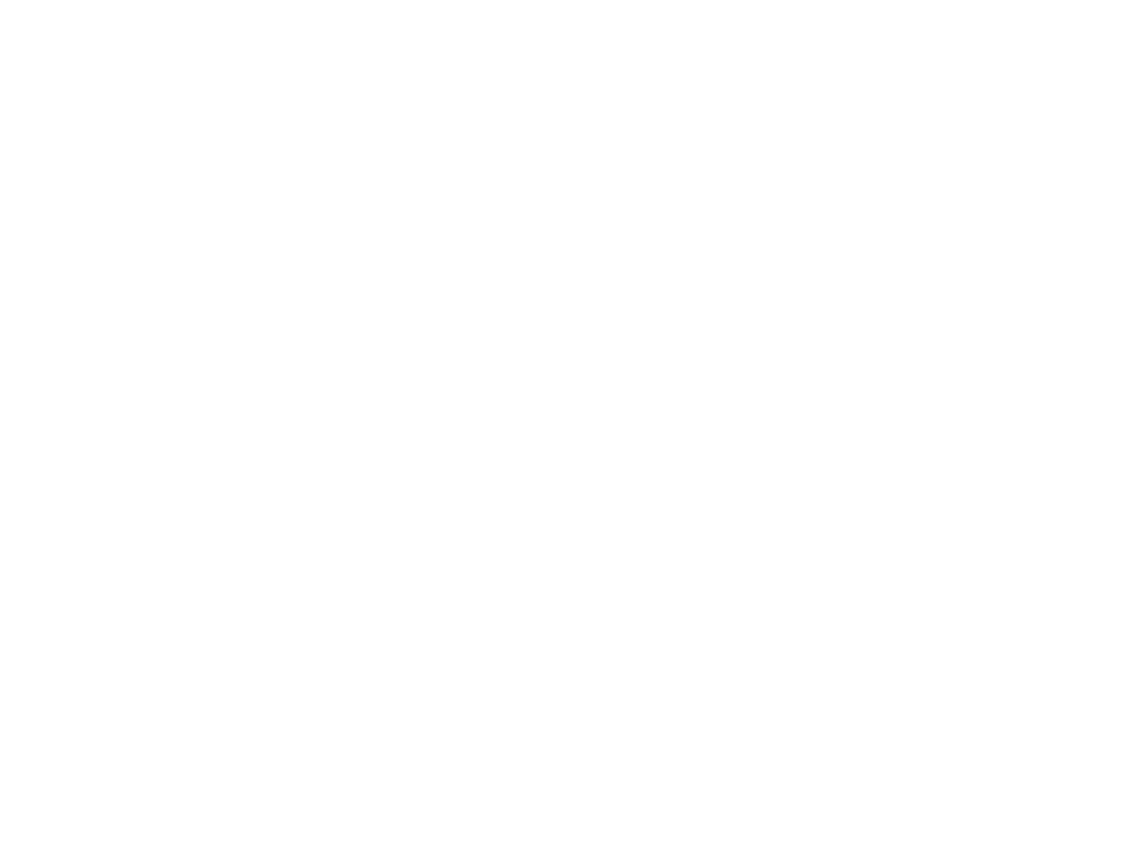 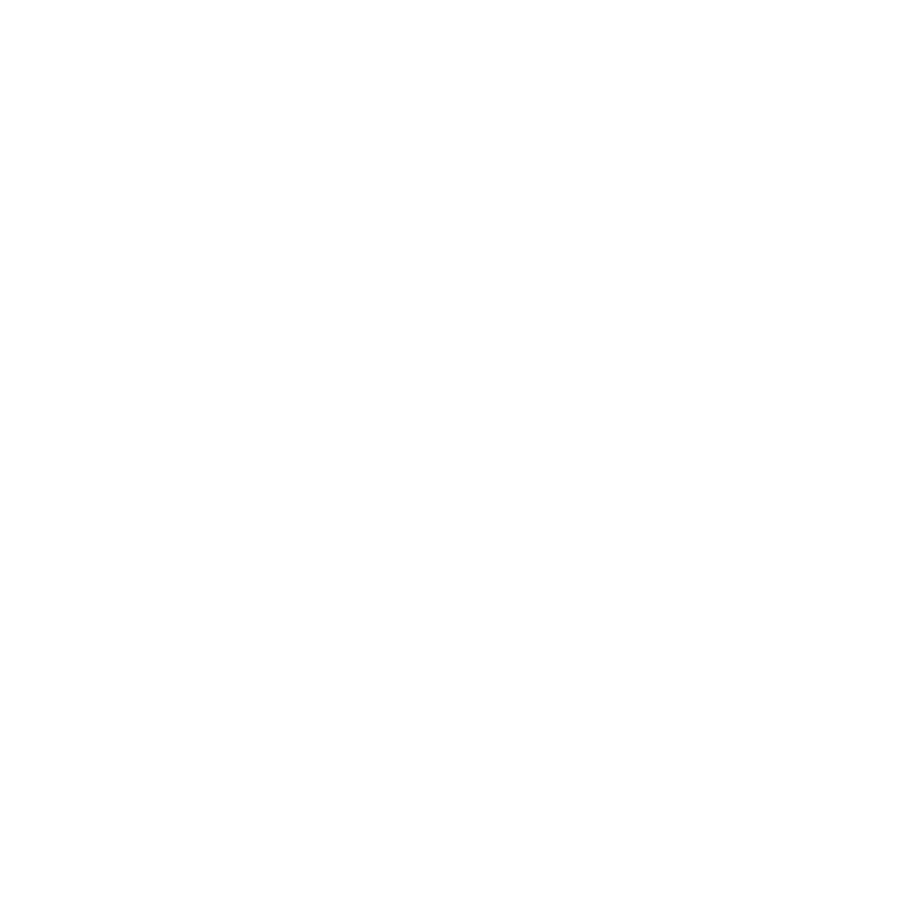 						職涯輔導																																																																																																																																																																																																																																																																																																																																																										產業																																																																																																																			認識																																																																																																																																																																																																																																																																																																																																																										諮詢																																																																																																																			自我																																																																																																																																																																																																																																													職涯																																						自我																																																																																																																				回饋																																						微學																																																																																																																																																																																																																																													諮詢																																						探索																																																																																																																													單																																															分課																																																																																																																																																																																																																																																																																																																																																										志願																																								情緒																																																																																																																																																																																																																																																																																																																																																										服務																																								管理																																																																																																																																																																																																																																																																																																																																																																																																																																																																																																																																																																									14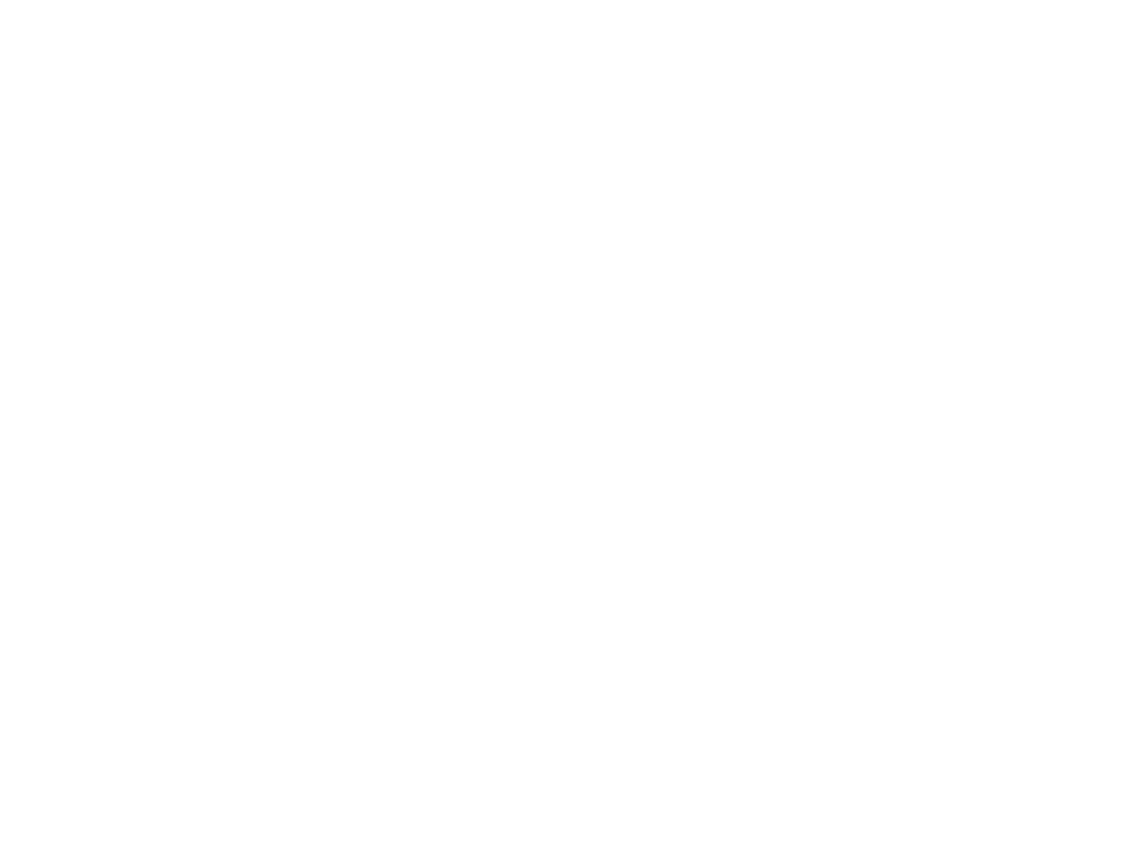 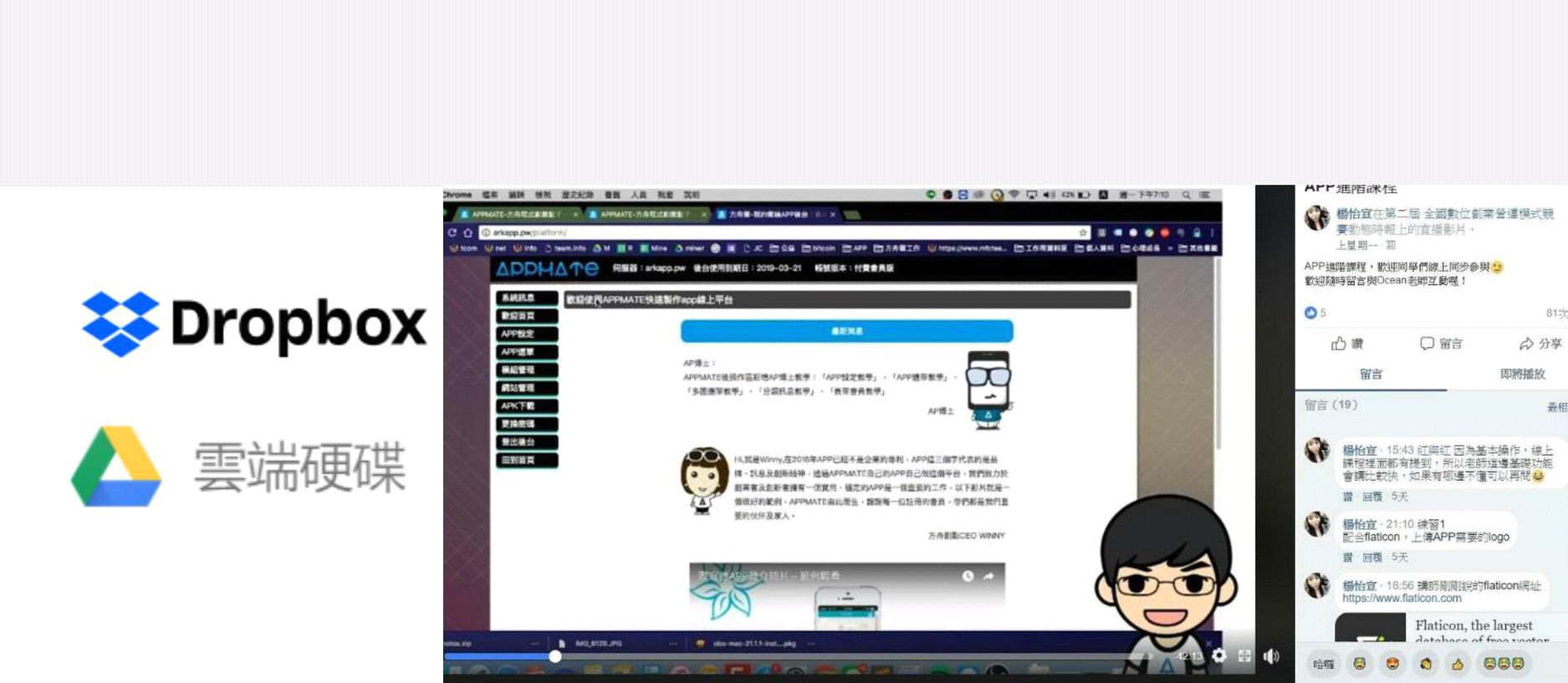 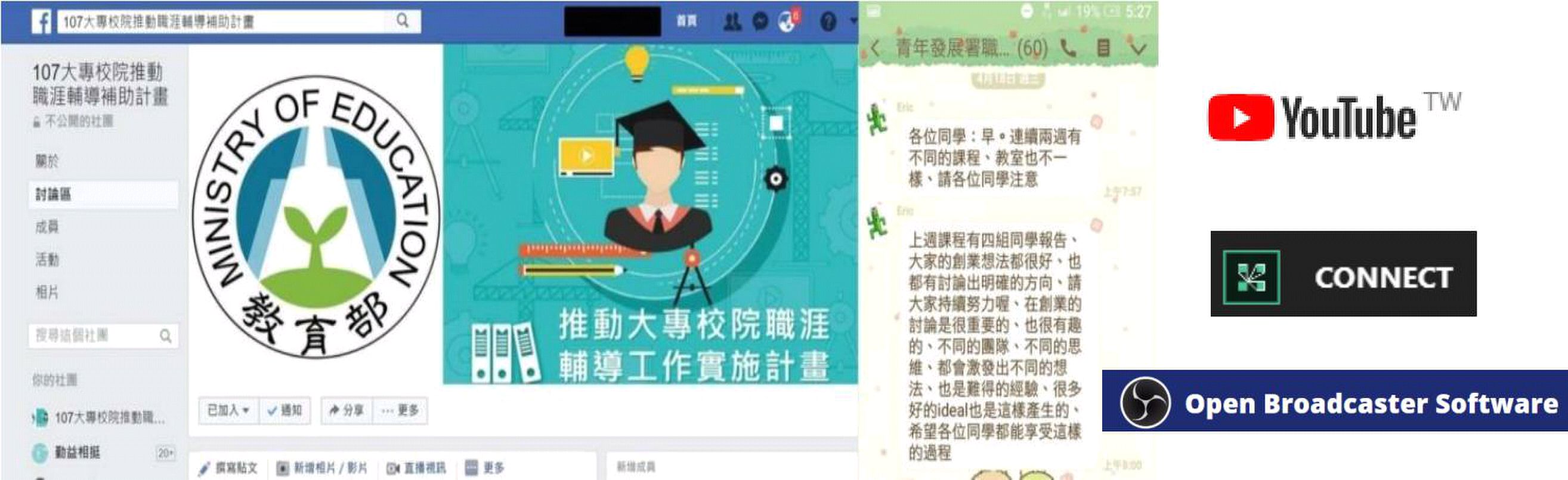 																																																																																																																																																																																																																																		資源共享																																																																																																																																																																																																																													教學創新																																																																																																																																																																																																																																																																																																																																																																																																																																																																																																																																																																									15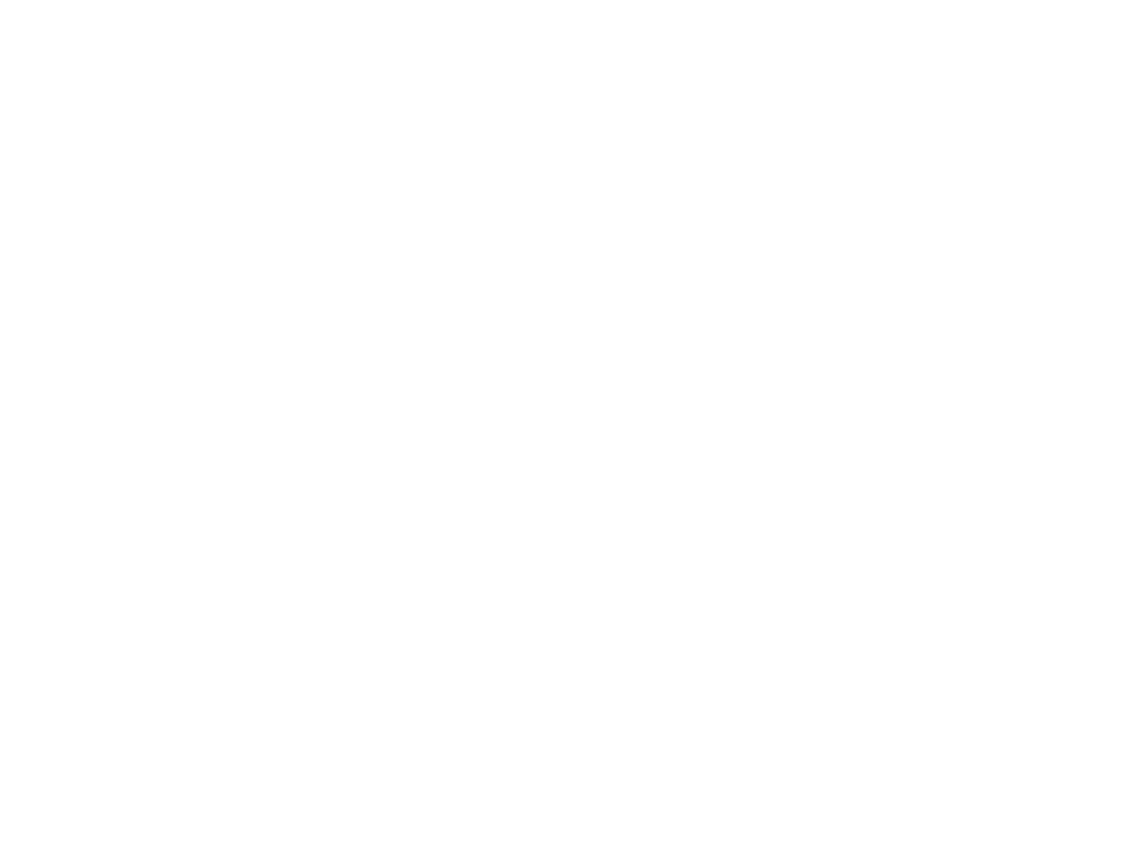 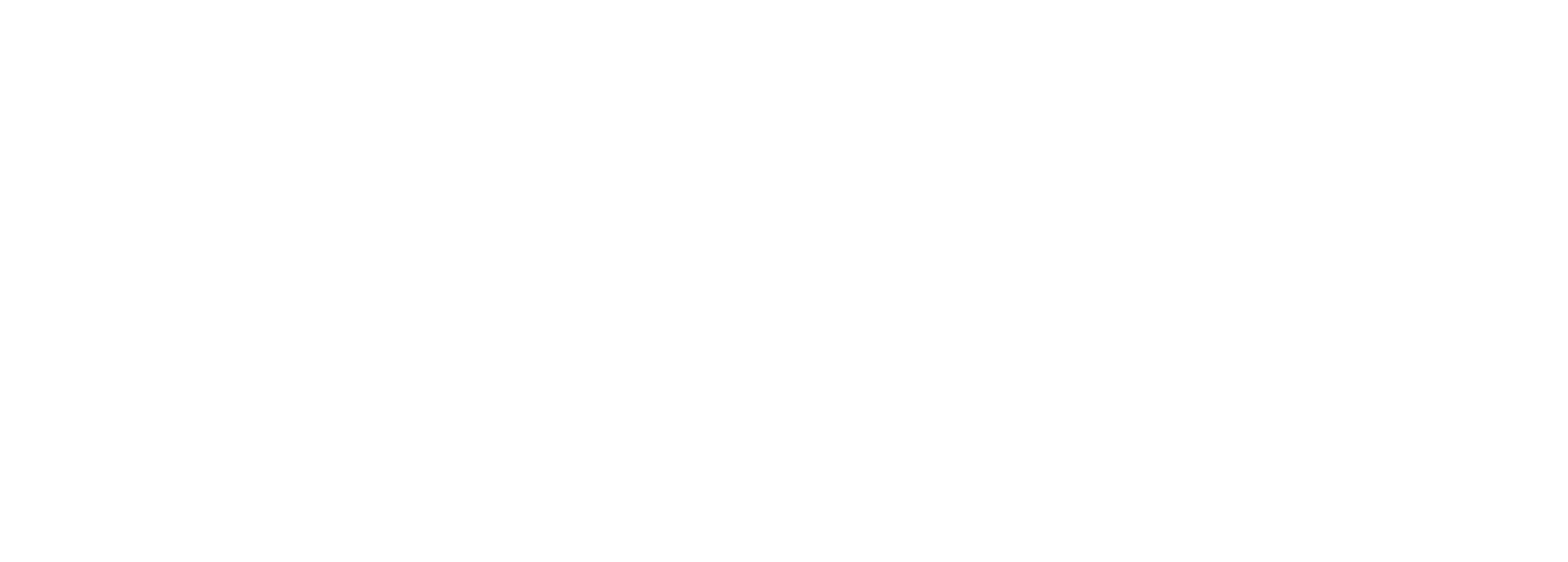 																																																						學習實境																																																																																																																																																																																																																																																																																																																																																																																																																																																																																																																																																																									16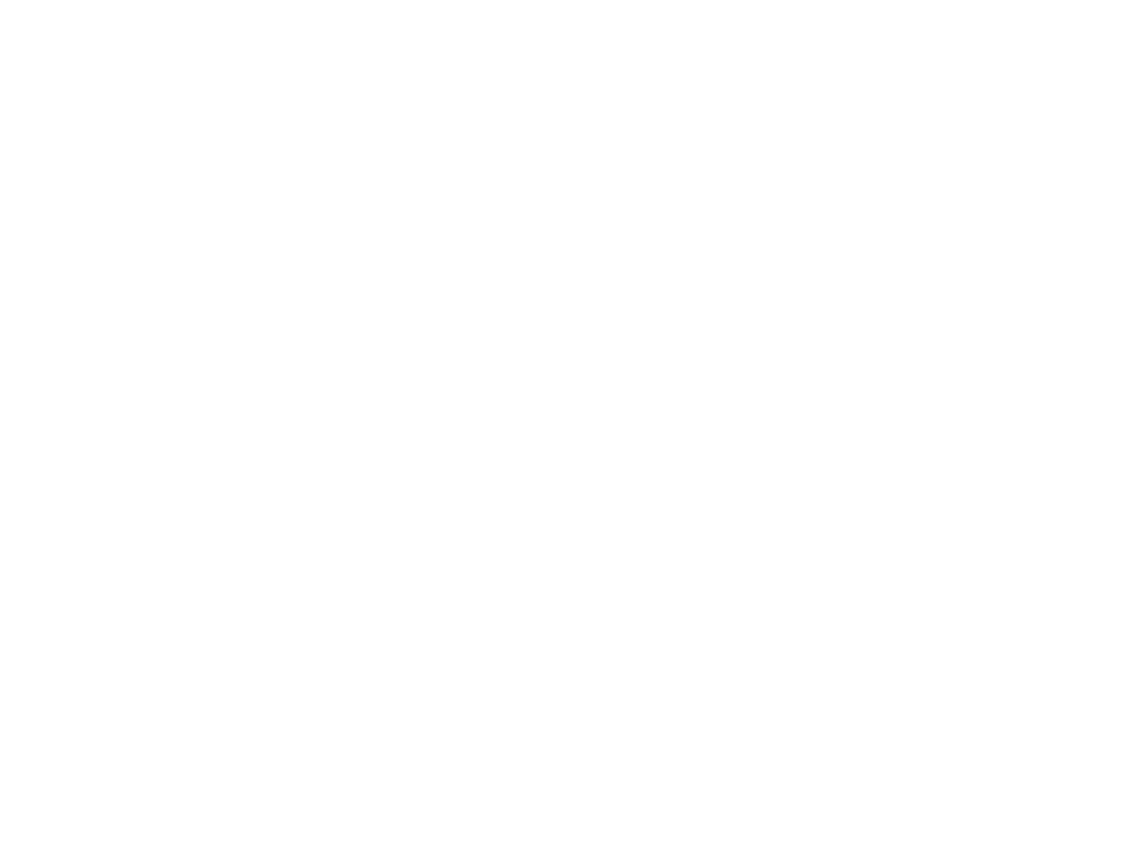 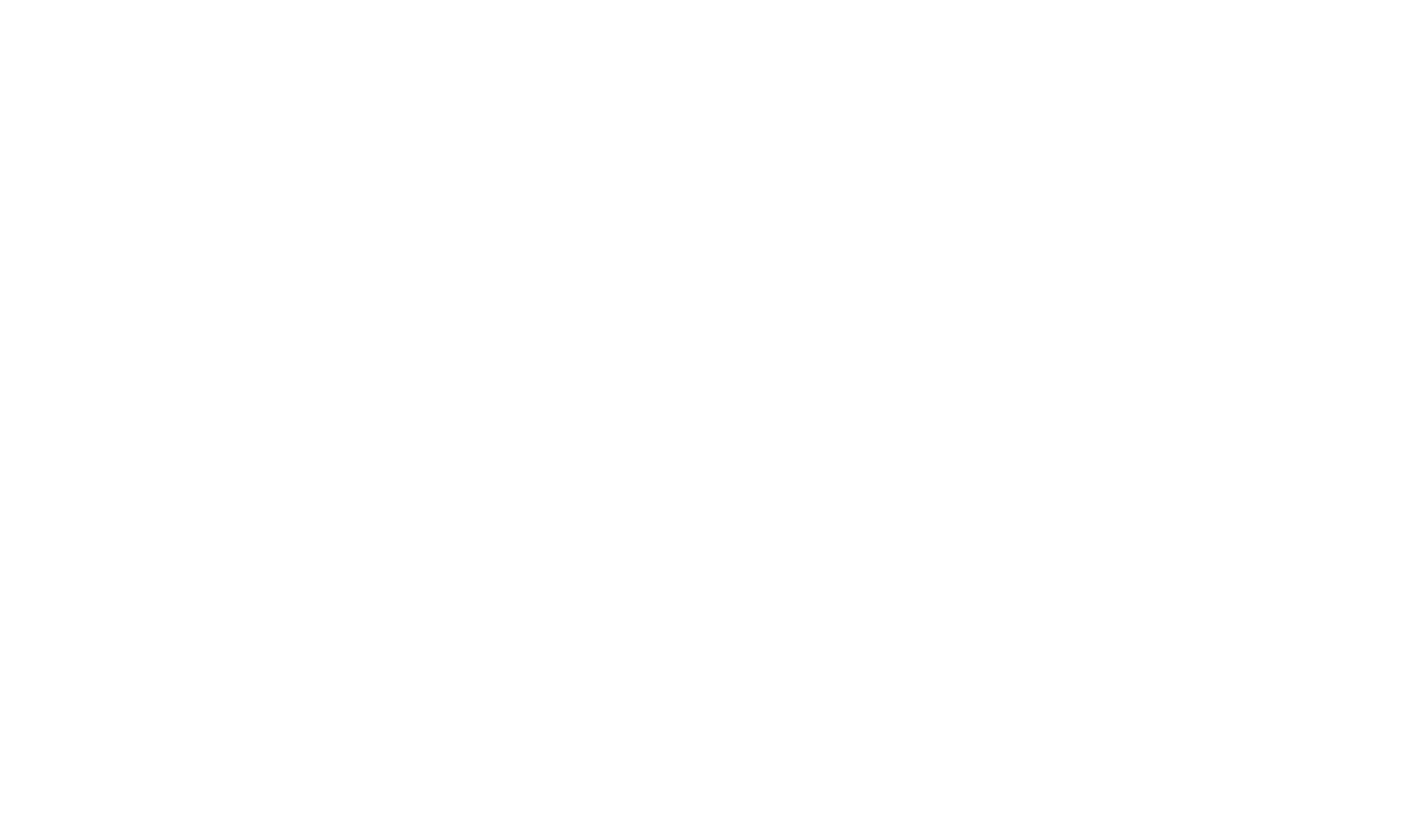 																																																																																																									歷年預期與實際參與人數比較																																																																																																																																																																																																																																																																																																																																																																																																																																																																																																																																																																									17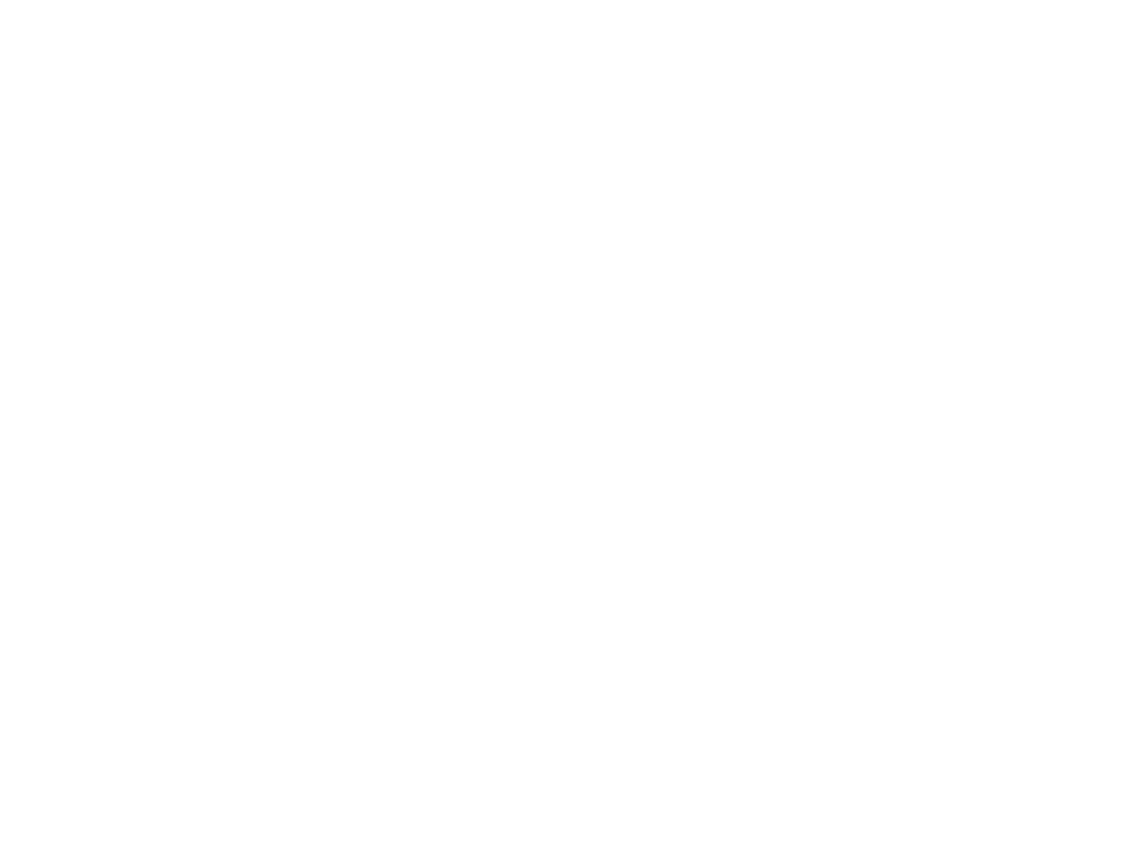 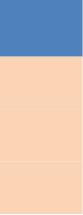 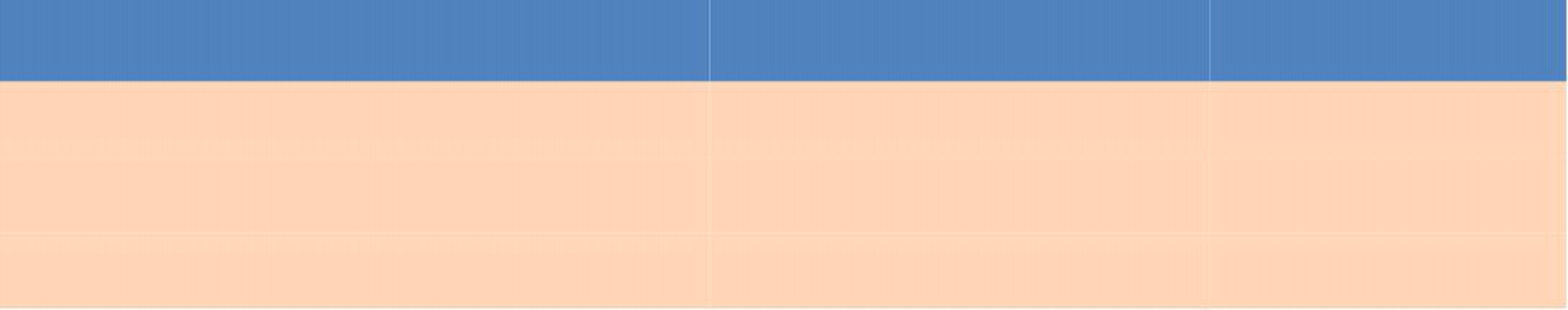 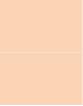 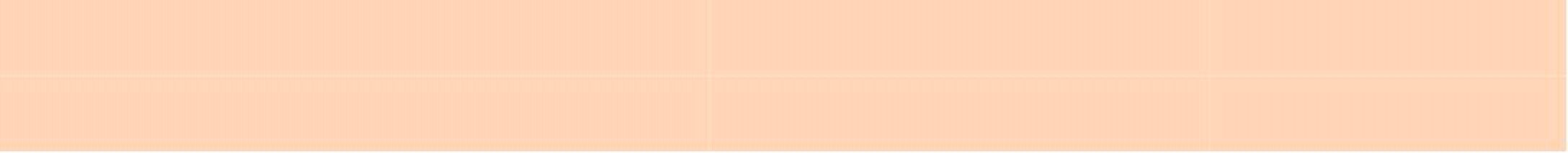 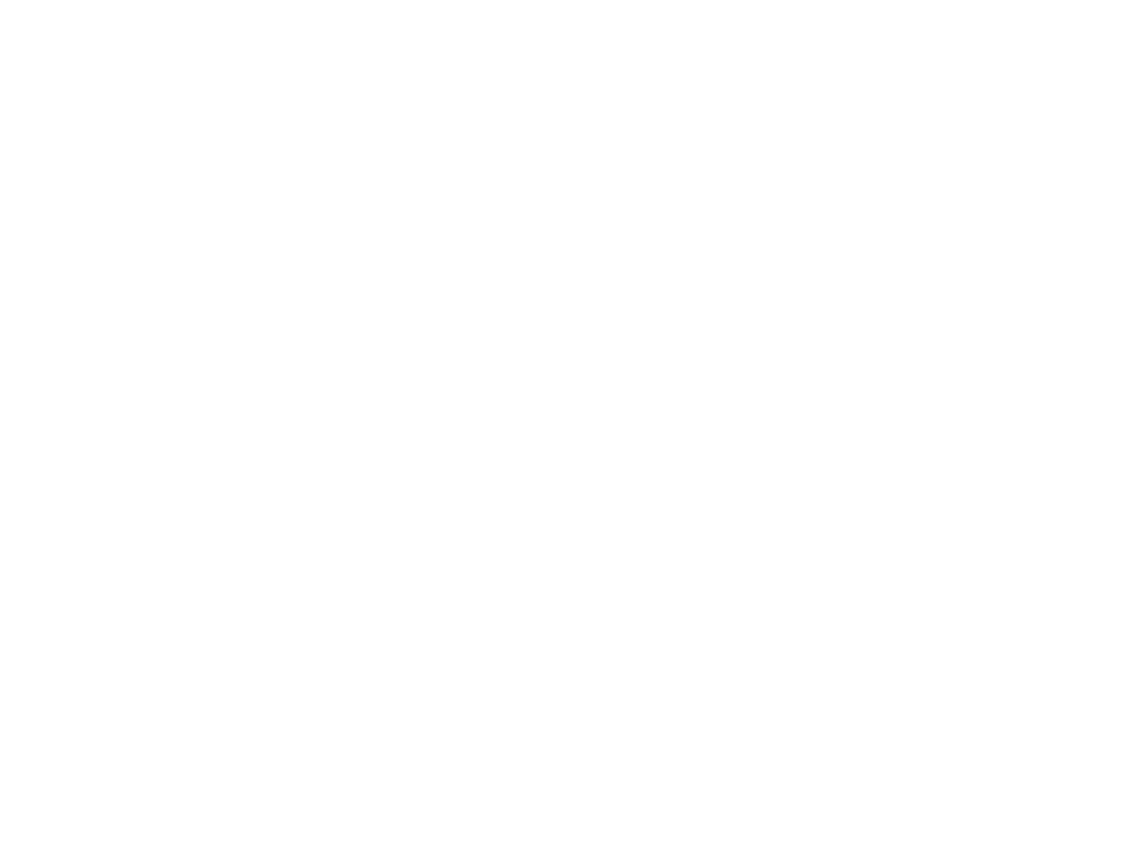 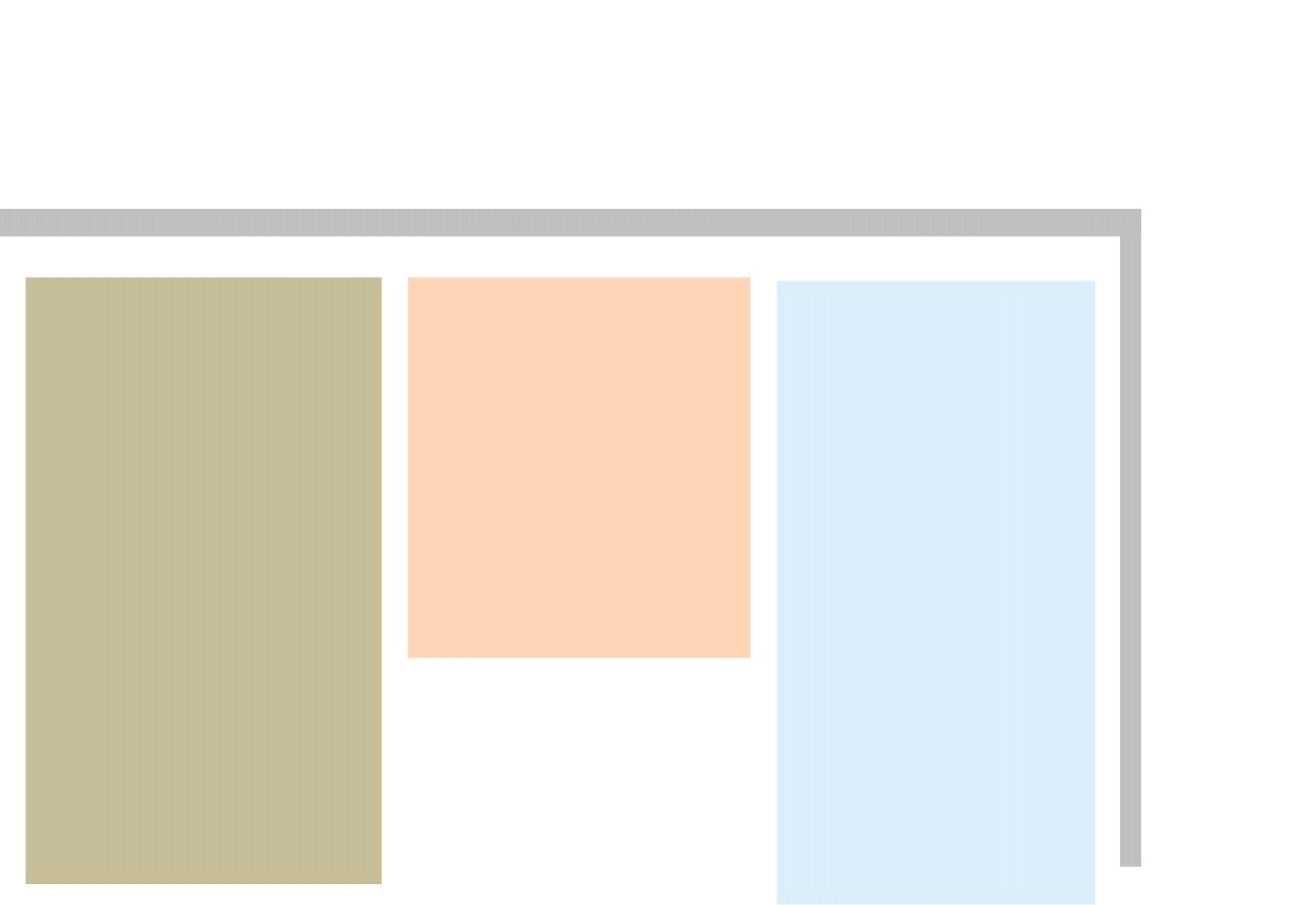 																																					證照																	競賽證照類別：																	•				 數位行銷規劃師																	•				 電子商務策略規劃師																																																																																																																																																																																																																	•																	財務分析師																	•				 商務簡報規劃師																	•				 營運模式規劃師																																																																•				 AAFM CEC																	•				 創業財務暨營運模式規																																																																																																																																																																																																			•																	市場經濟分析師																													劃師																																																																																																																																																																																																																																																																																																																					•																	顧客關係管理師																	•				 活動會展行銷規劃師																	•				 網站及行動應用程式設																													計規劃師																																																																																																																																																																																																																																																																																																																																																																																																																																																																																																																																																																									19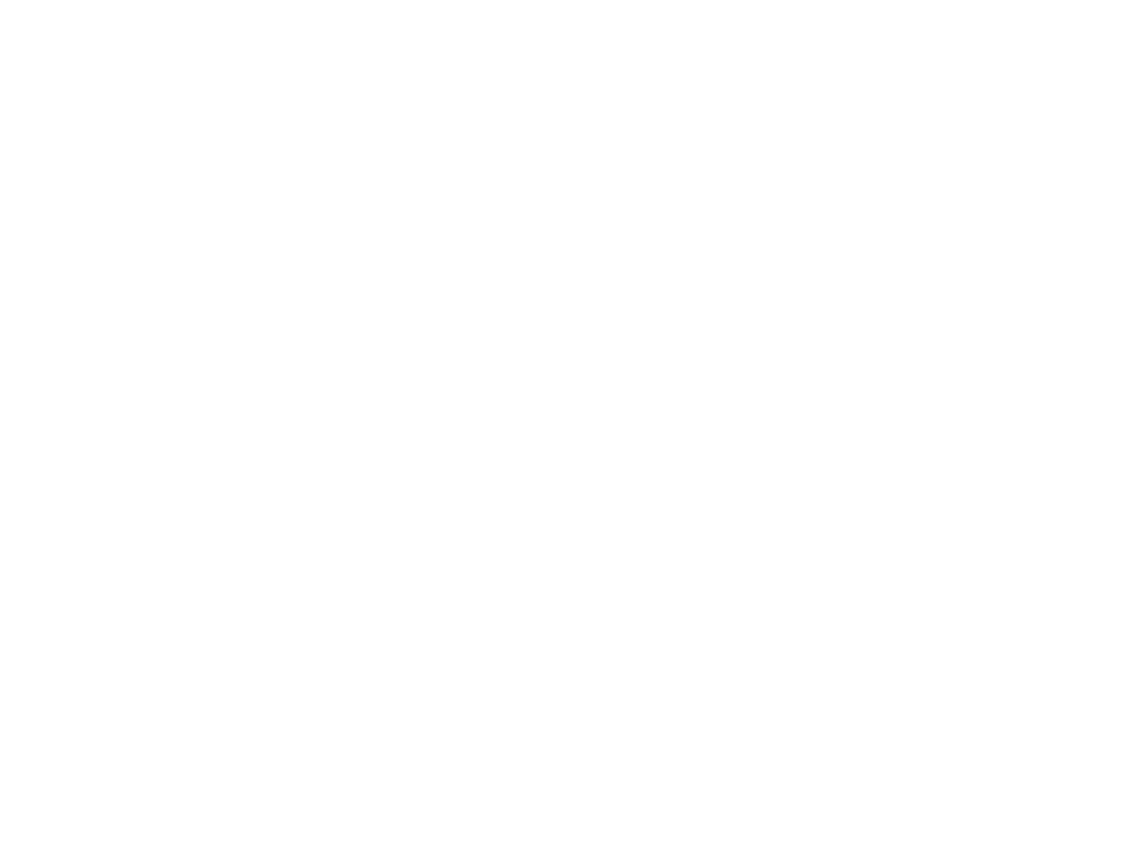 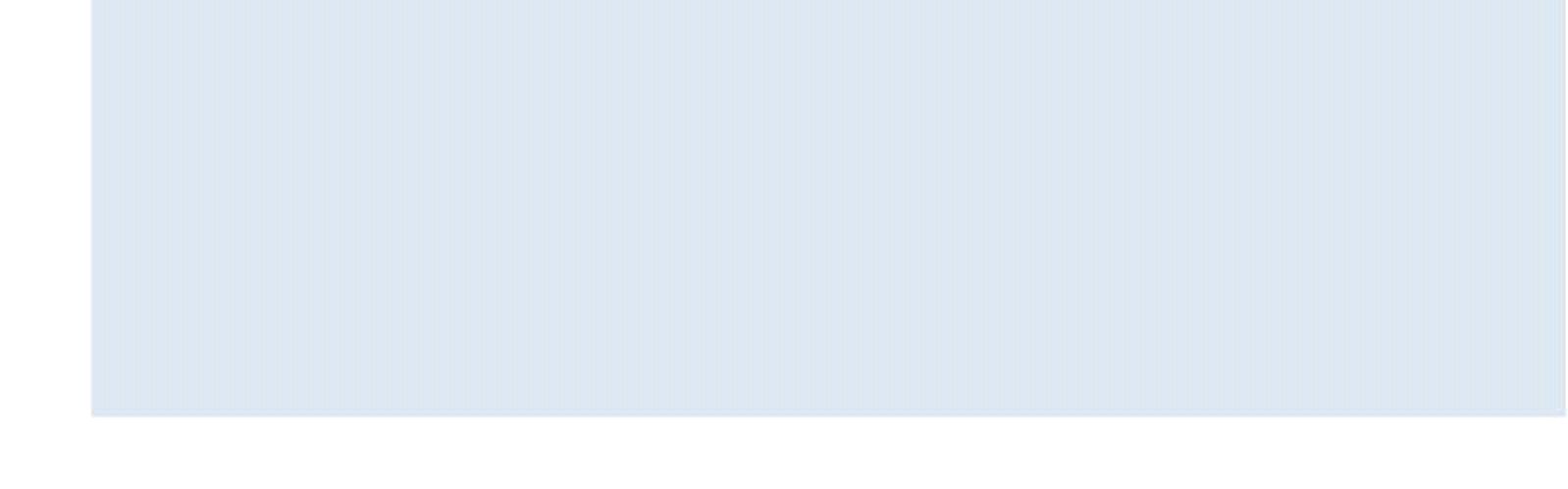 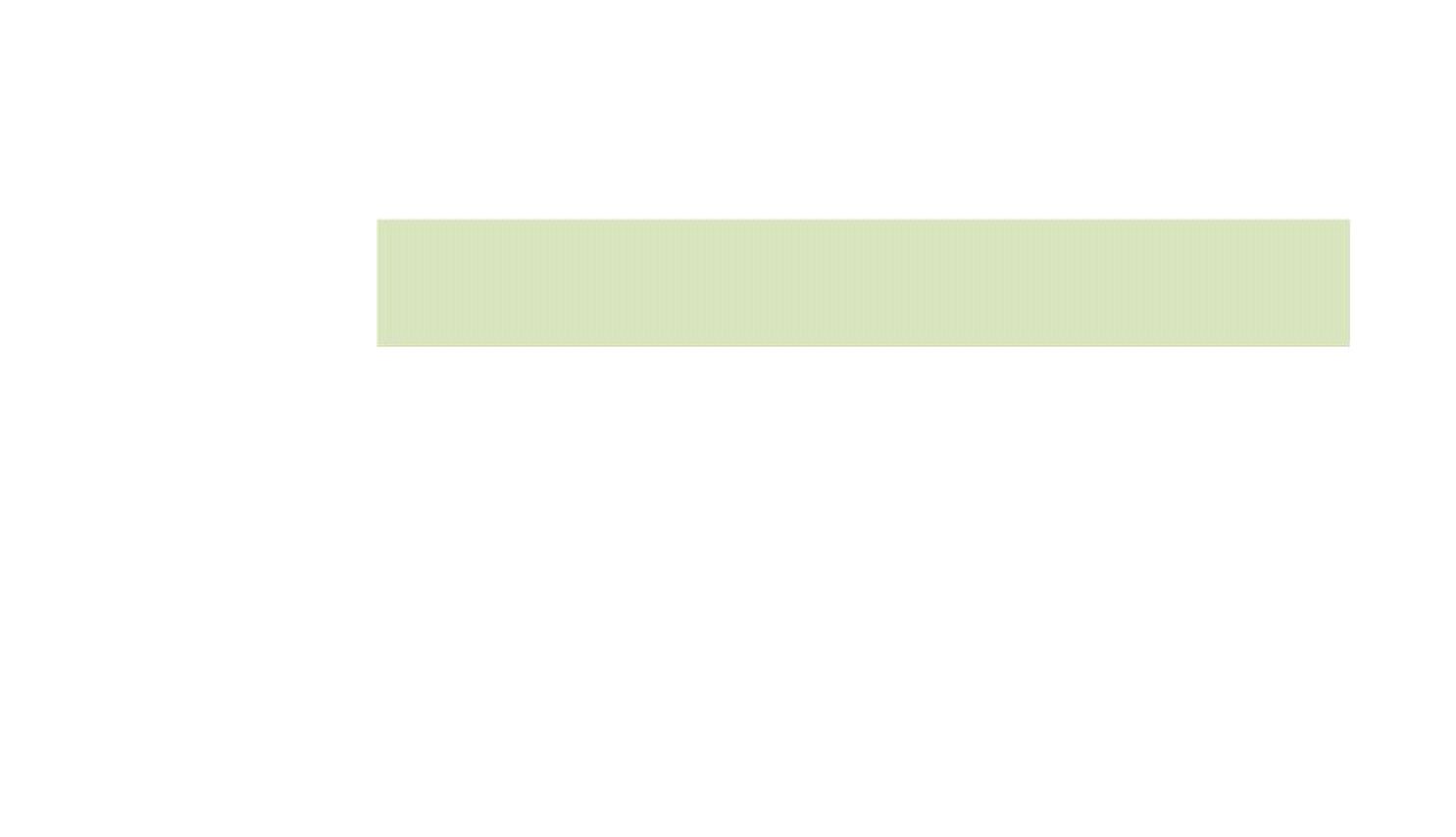 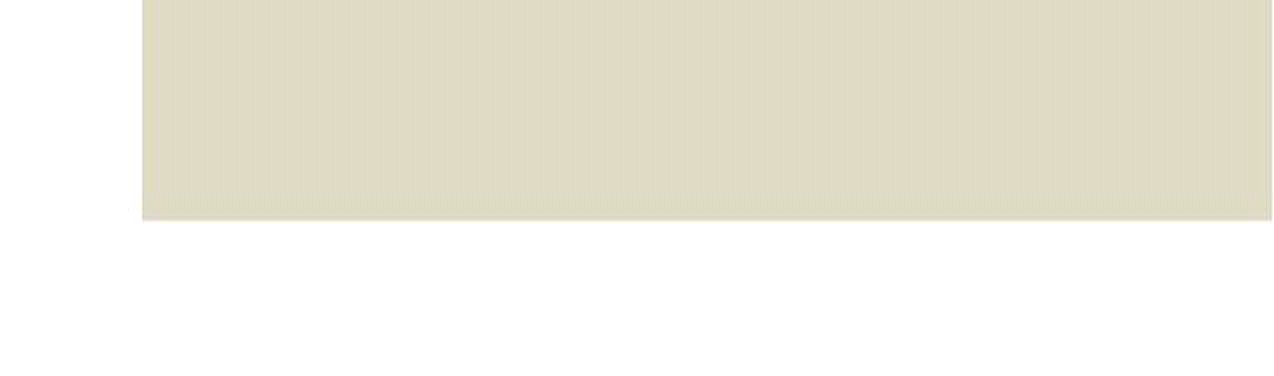 														學生發展																																																																																																																																																	汪小杙-台灣積體電路製造股份有限公司																																																																																																																																																																																								-夏潮基金會(兩岸交流活動)																																																																																																																																																																																								-元太科技股份有限公司																																																																																																																																																																																								-世界先進積體電路股份有限公司																																																																																																																																																																																								-美律實業股份有限公司																																																																																																																																																																																																																			林庚賢-仁寶電腦工業股份有限公司																																																																																																																																																																																																																																																																																													徐仲漢-永進機械工業股份有限公司																																																																																																																																																																															蔡智允-鴻海精密工業 實習																																																																																																																																																																																																																																																											郭蕙慈-元太科技股份有限公司 實習																																																																																																																																																																																																																																																																																																								-夏潮基金會 (兩岸交流活動)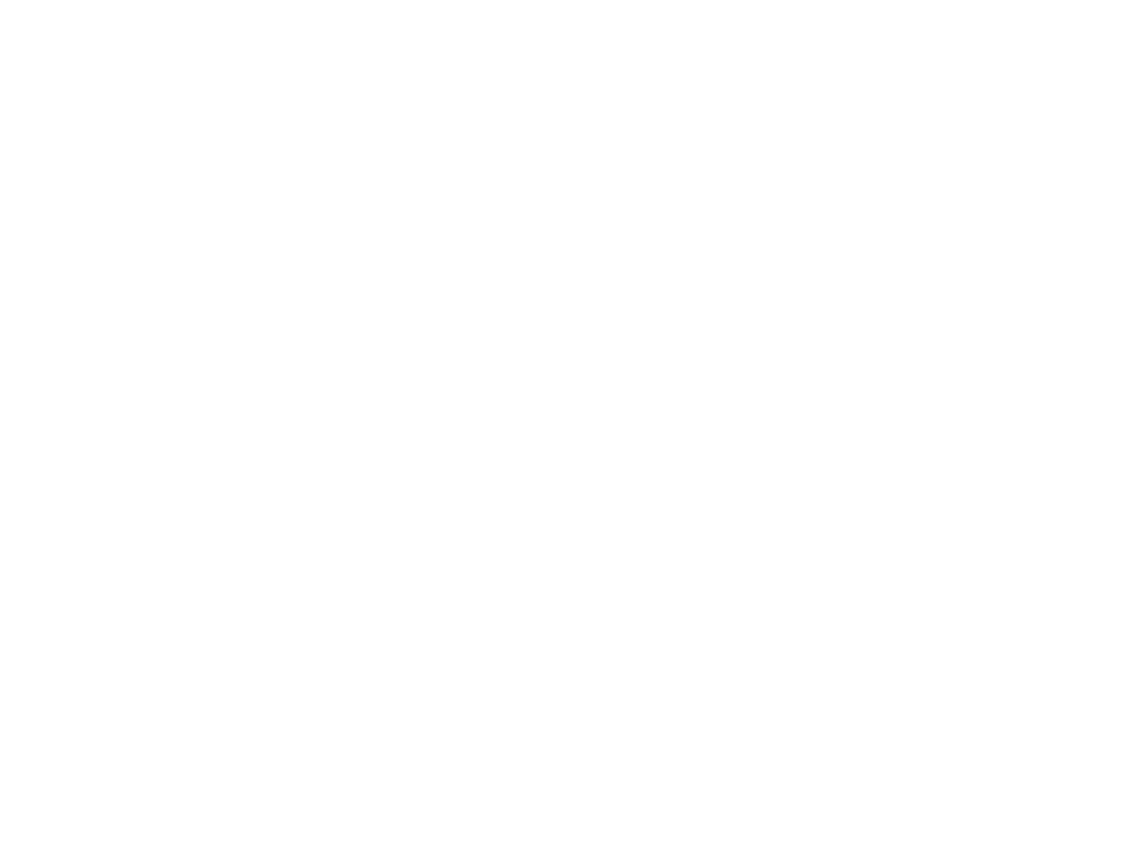 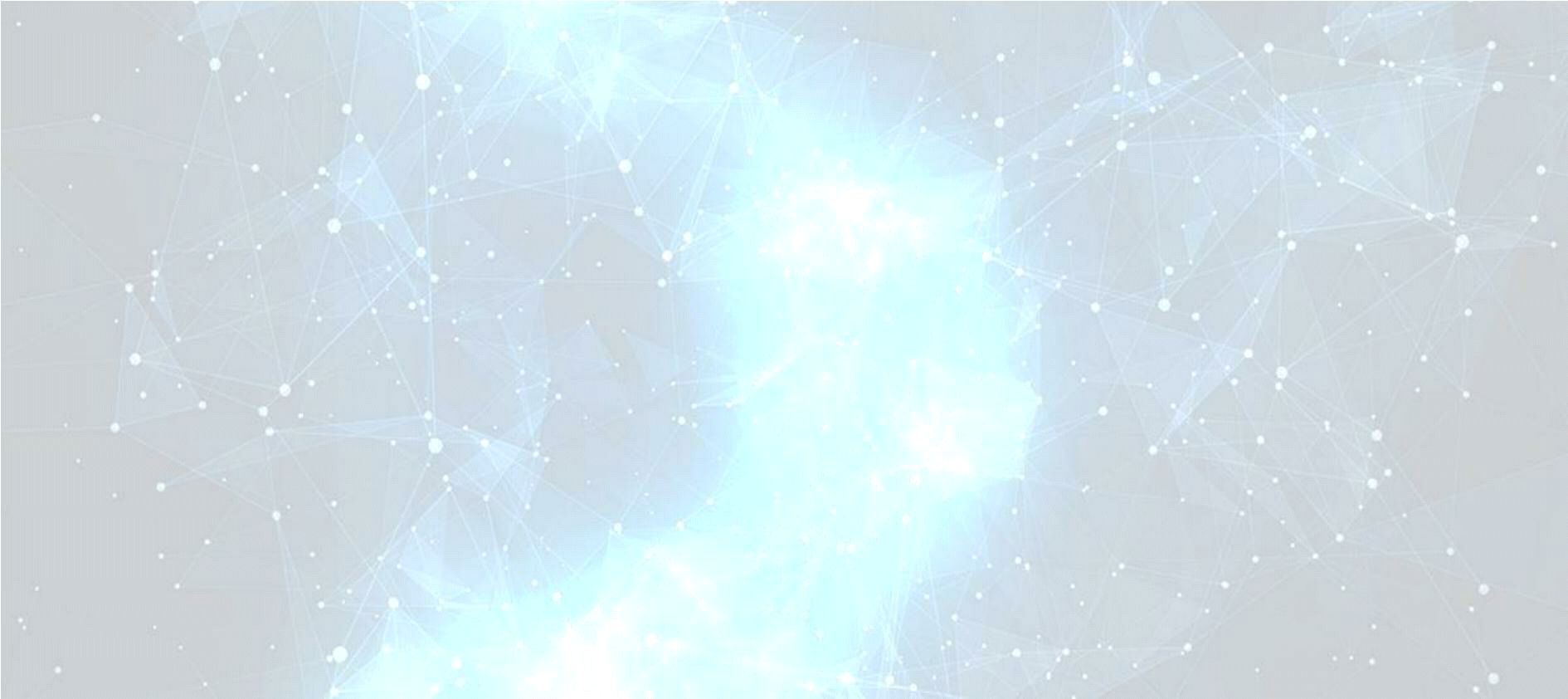 			對如何創業需要哪些規則及要考慮的因素更加瞭解																					團隊合作																																																																																																																																																																																																																																簡報技巧、思辯能力																																																																																建立團隊精神及領導能力																																																																																																																																																																																																																																																																																																																		了解產業現況與發展，以及未來的趨勢																																																																																																																																																																																																																																																																																																																																																																																																																																												就業準備、職場倫理觀念										事件背後的剖析																																																																								數位行銷																																																																																																																																																							跨領域知識															講師相當認真																																																																																																																																																																																																																										活動很不錯，希望未來能有更多相關活動																																																																																																																						操作上的問題導致網路無法連上，進度受到延遲，無法實際操作有點可惜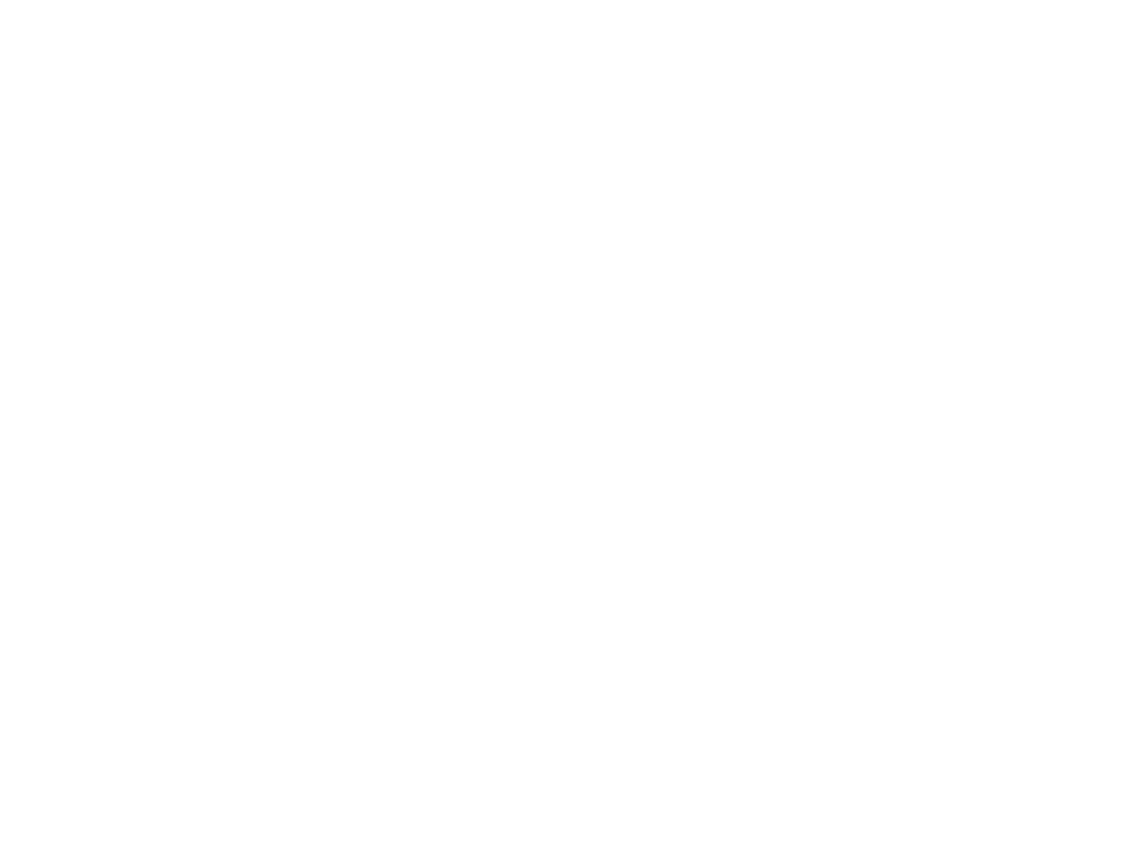 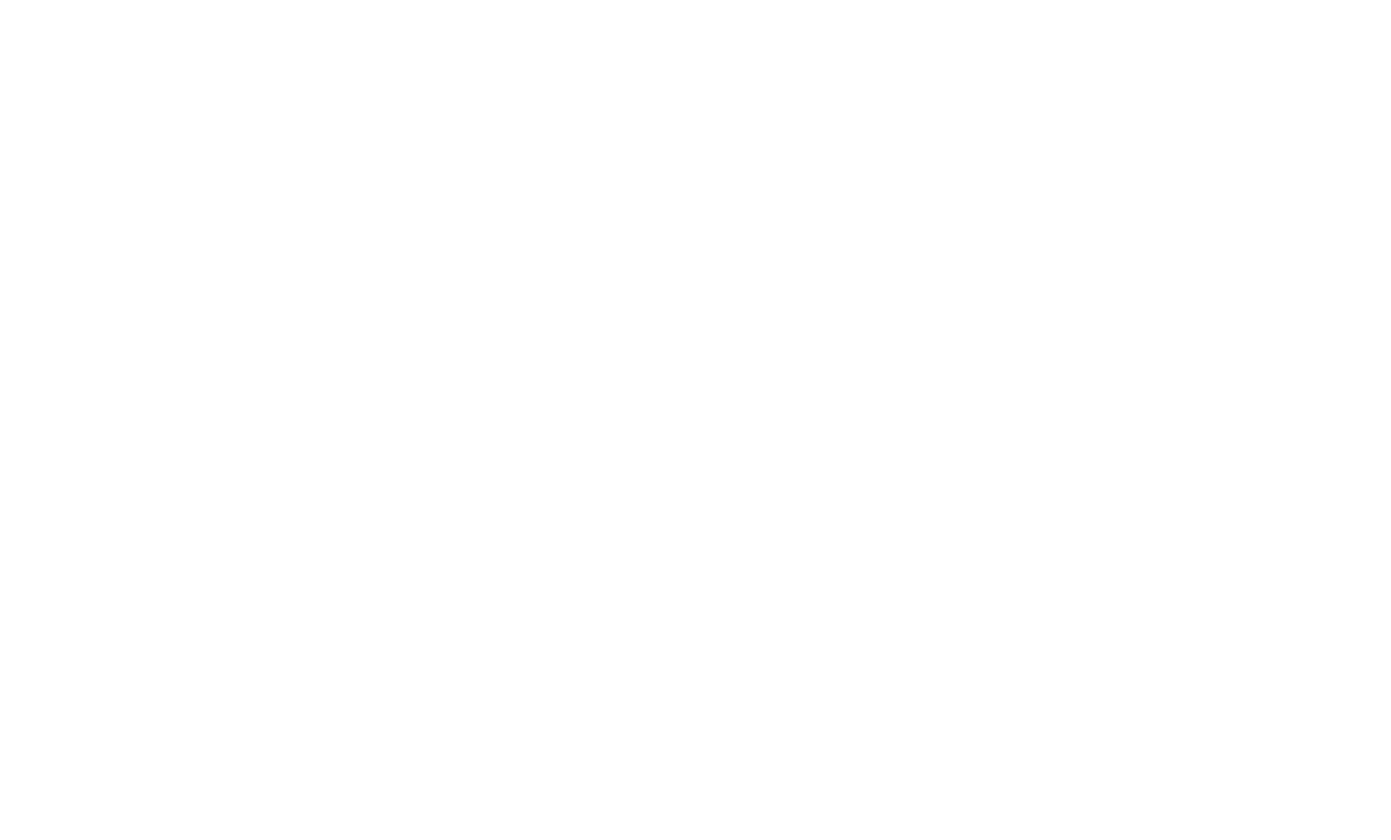 																																																																																																							107年大專校院推動職涯輔導補助計畫																																																																																																																																													—	 電商平台實務人才培育計畫																																																																																																																																																																																																																																																																																																																																																																																																																																																																																																																																																																									22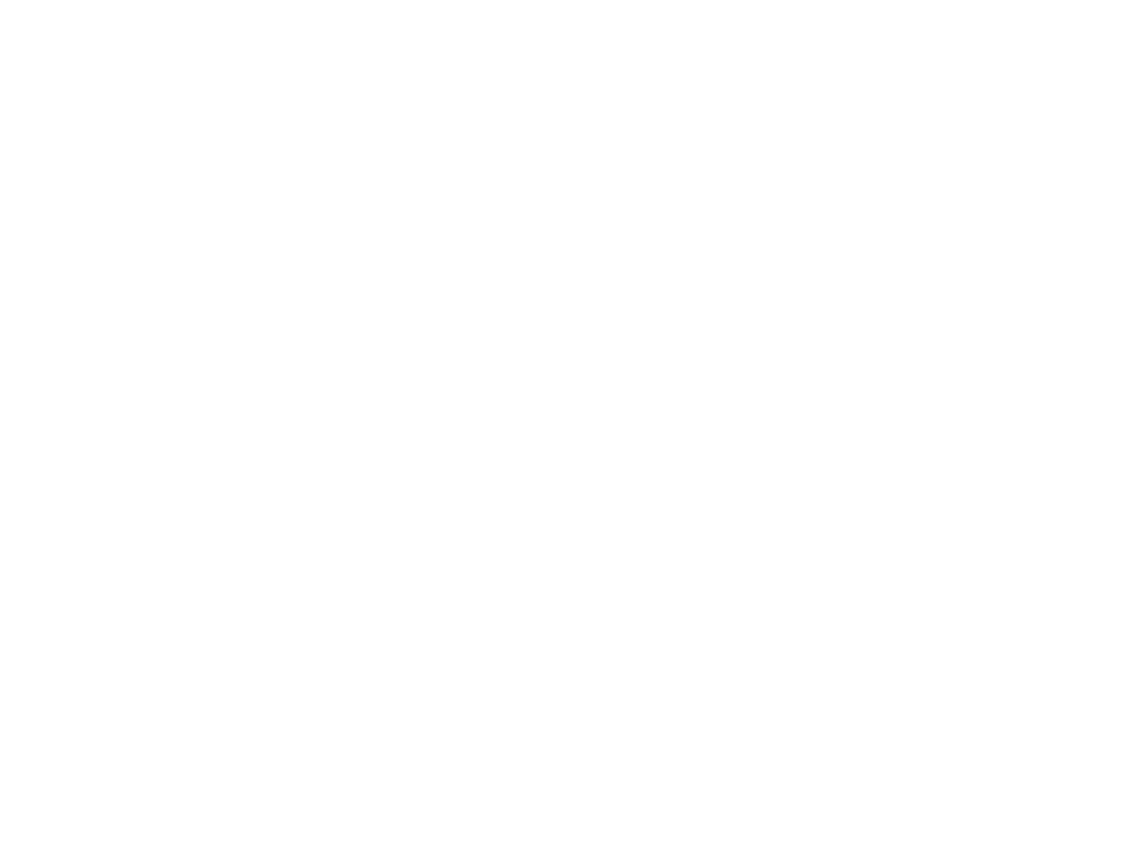 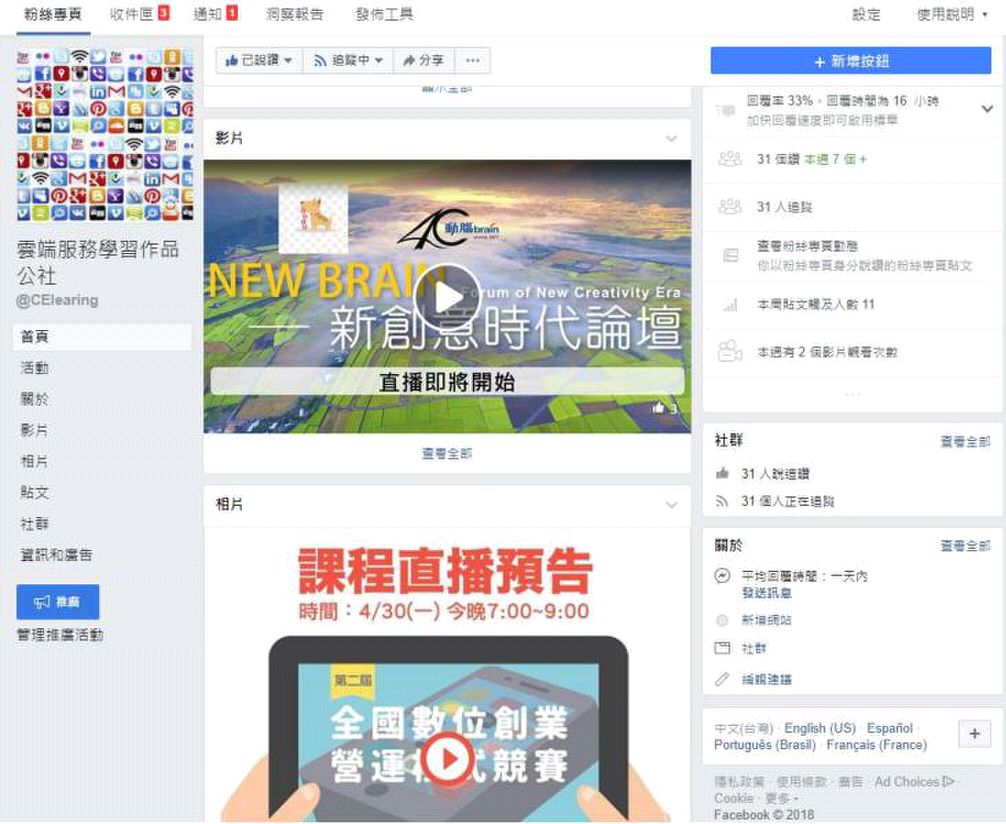 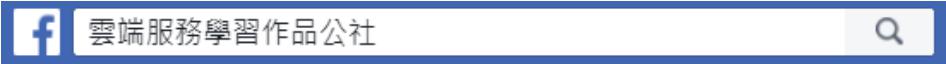 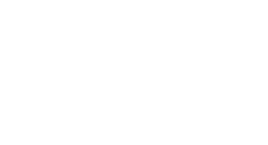 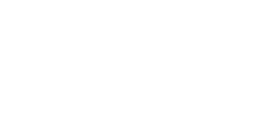 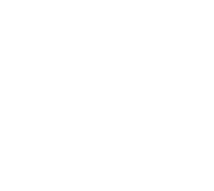 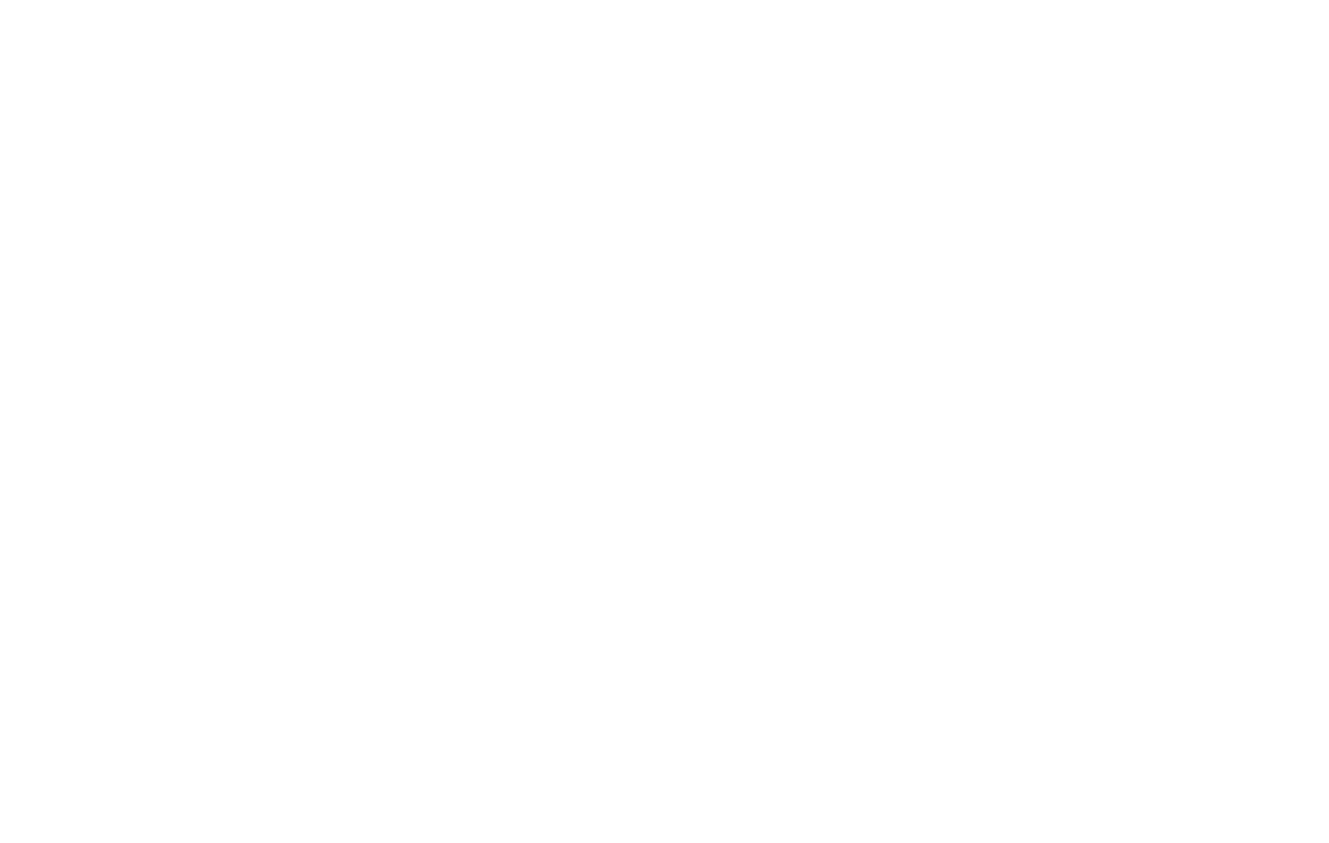 																																																																																																											107年大專校院推動職涯輔導補助計畫																																																																																																																																																	—	 電商平台實務人才培育計畫																																																																																																																																																																																																																																																																																																																																			建置																																																																																																																																																																																																																																																																																																																				電商平台																																																																																																																																																																																																																																																																																																																				產品物流																																																																																																																																																																																																																																																																																																																				金流支付																																																							大數據																																																																																																																																																																																																																																																																																																																																			工具																																																																													分析																																																																																																																																																																																																																																																																																																																																																																																																																																																																																																																																																																									23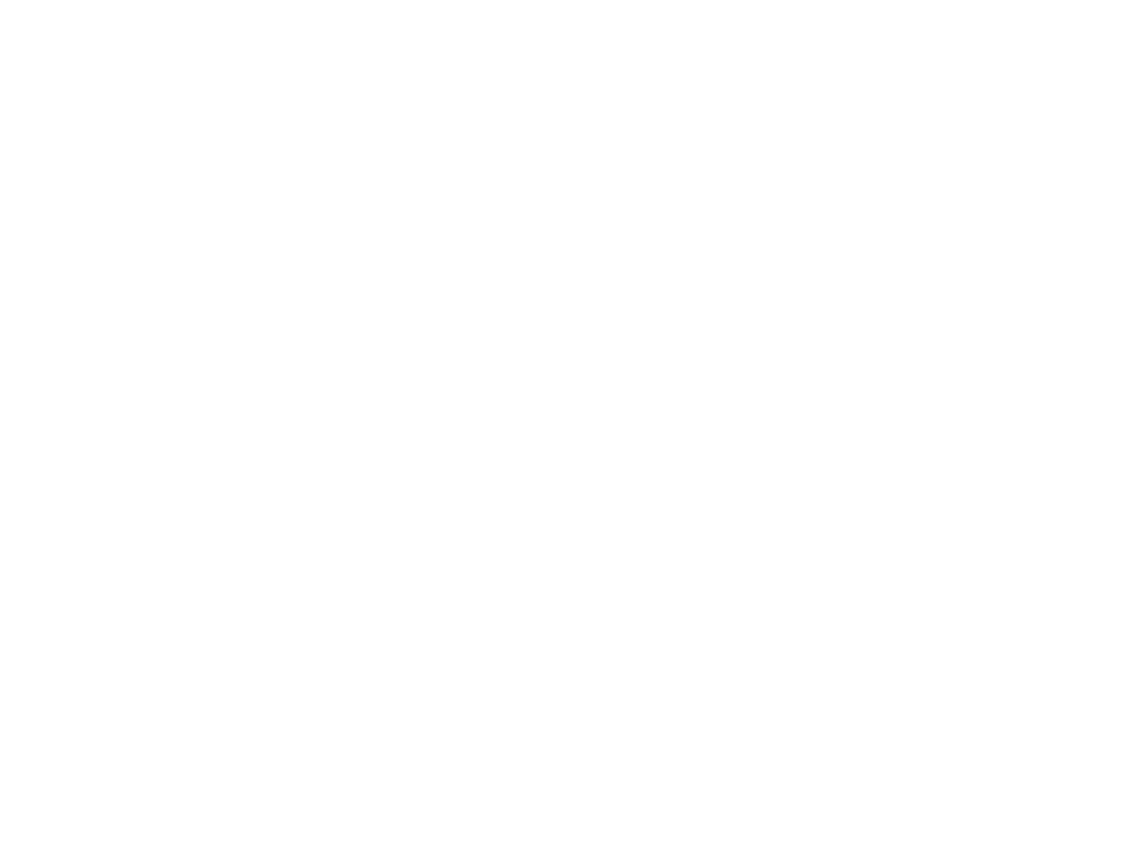 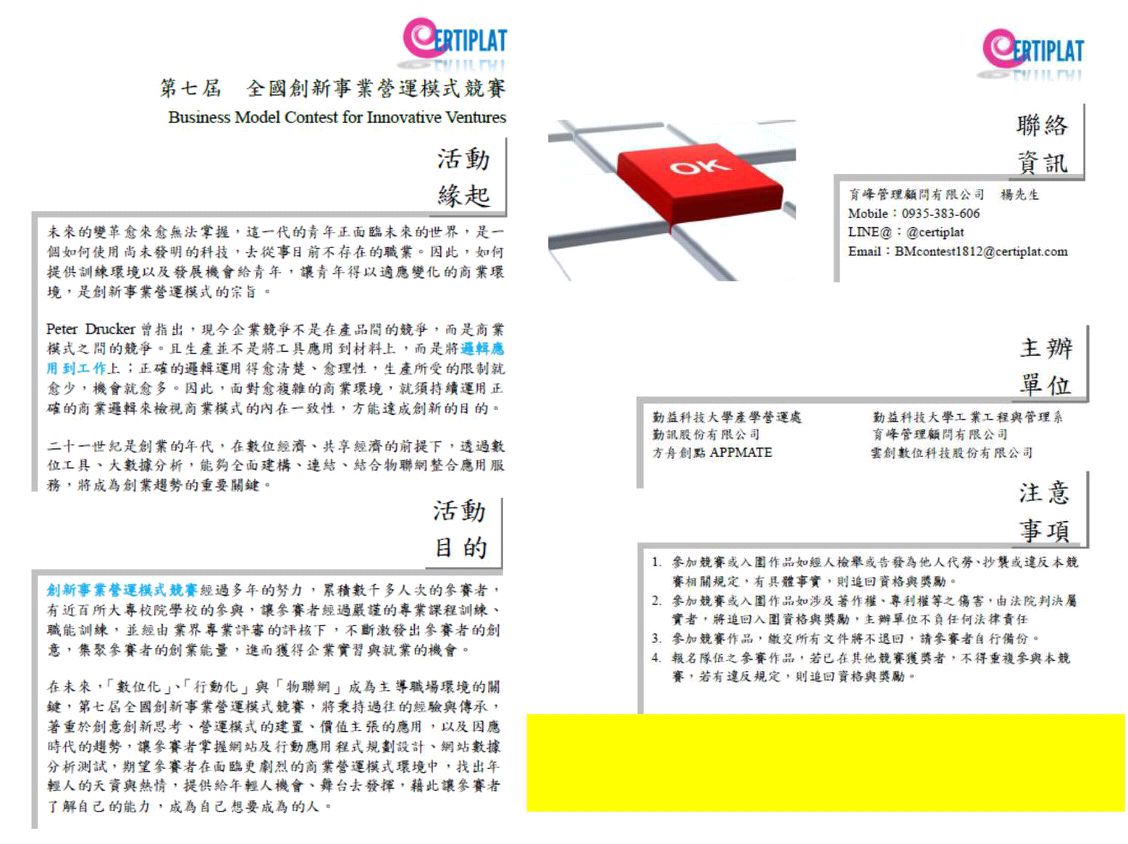 																																																																																																																																																																																																																																																																																																第七屆 全國創新事業營運模式競賽																																																																																																																																																																																																																																																																																																																																																																																																																																																																																																																																																																									24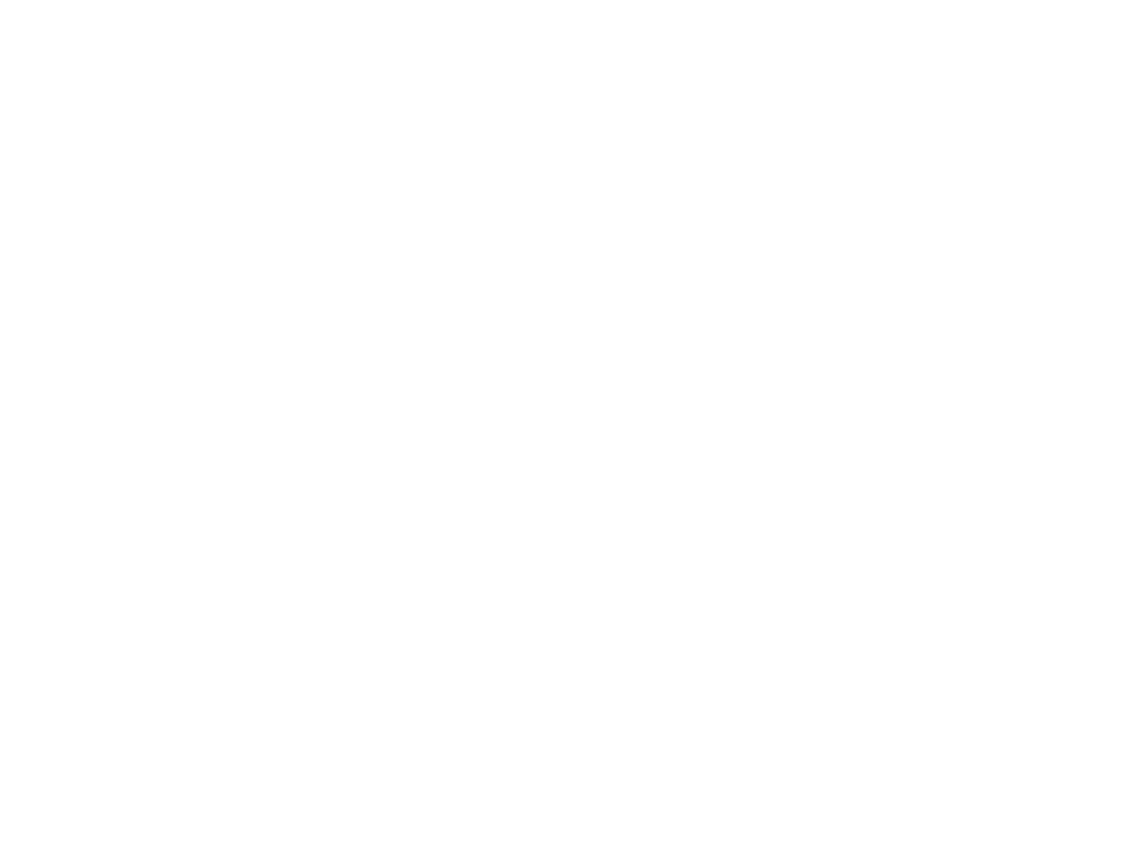 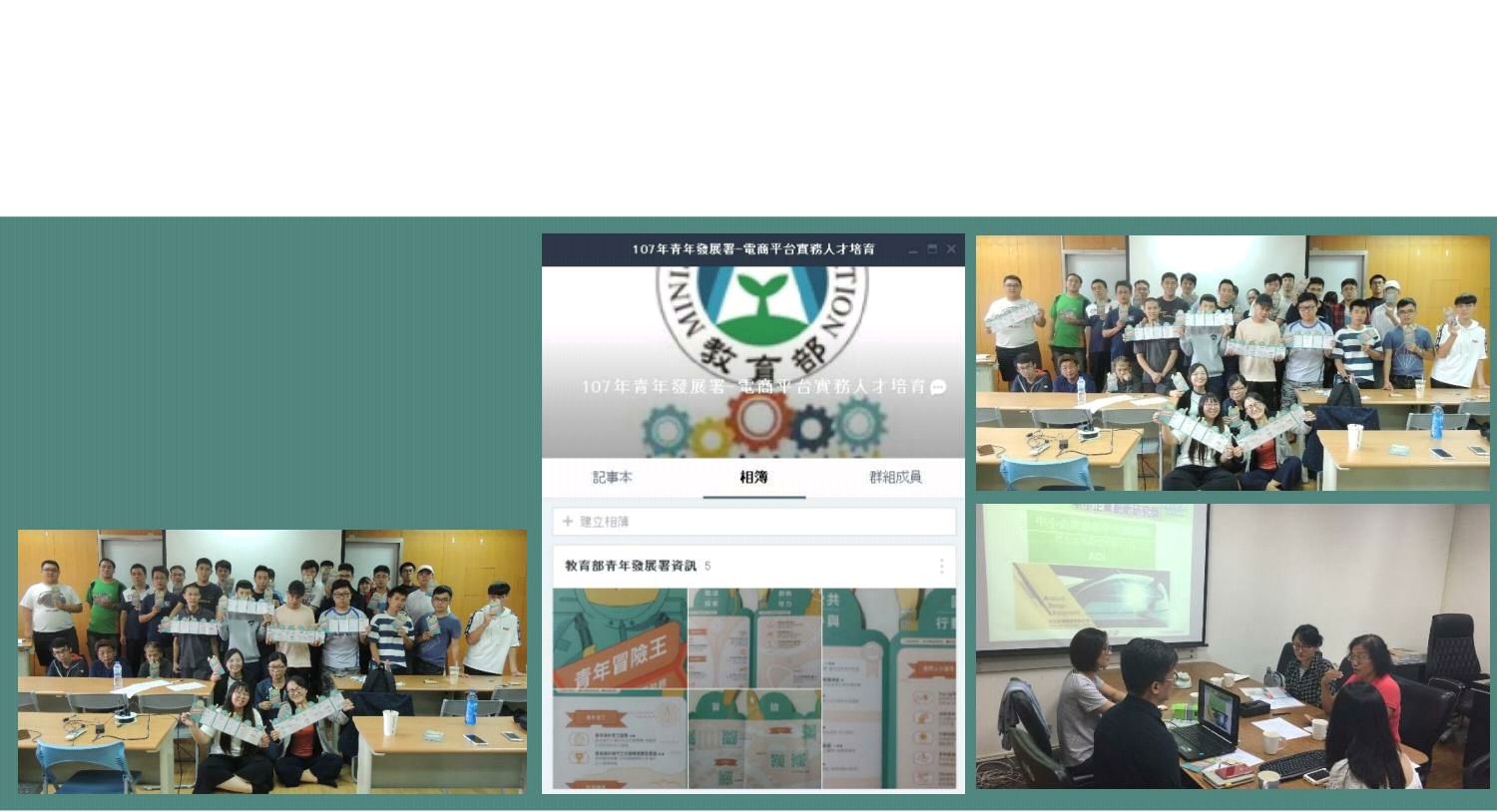 													職輔推廣																																																																																																																																																																																																																																																																																																																																																																																																																																																																																																																																																																									25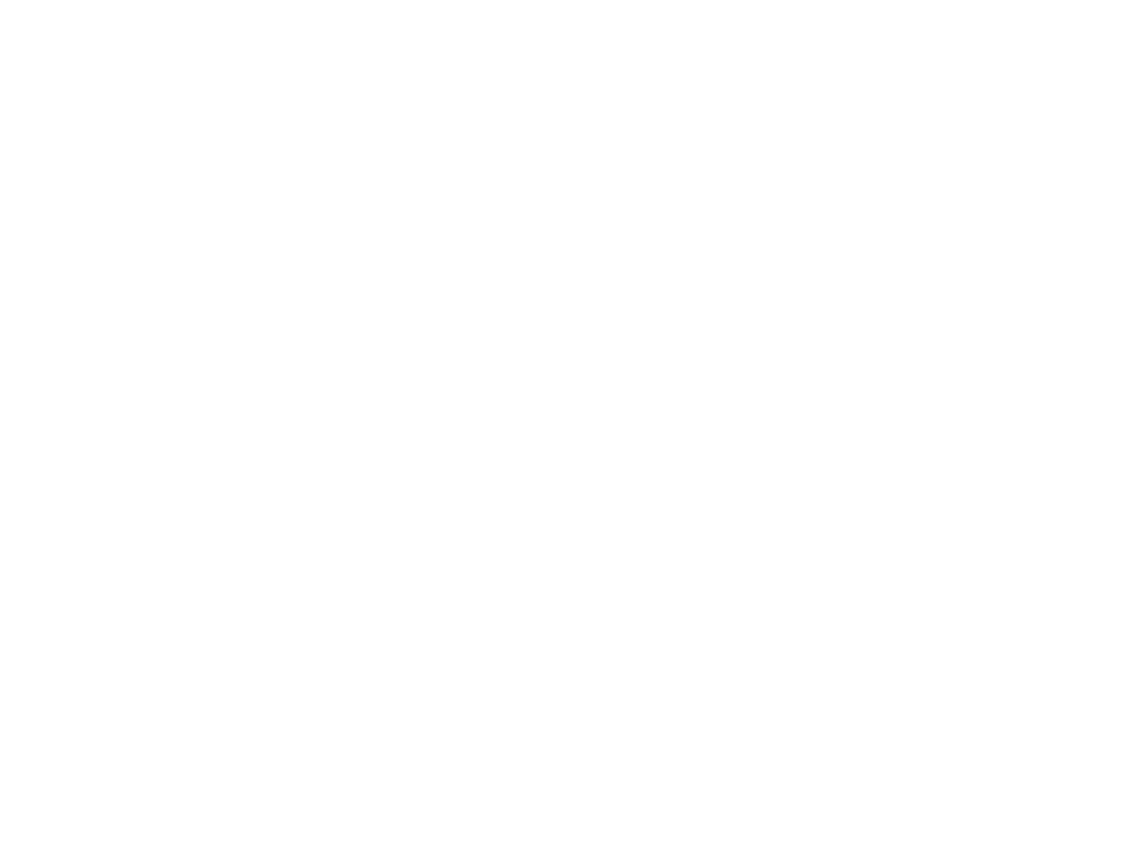 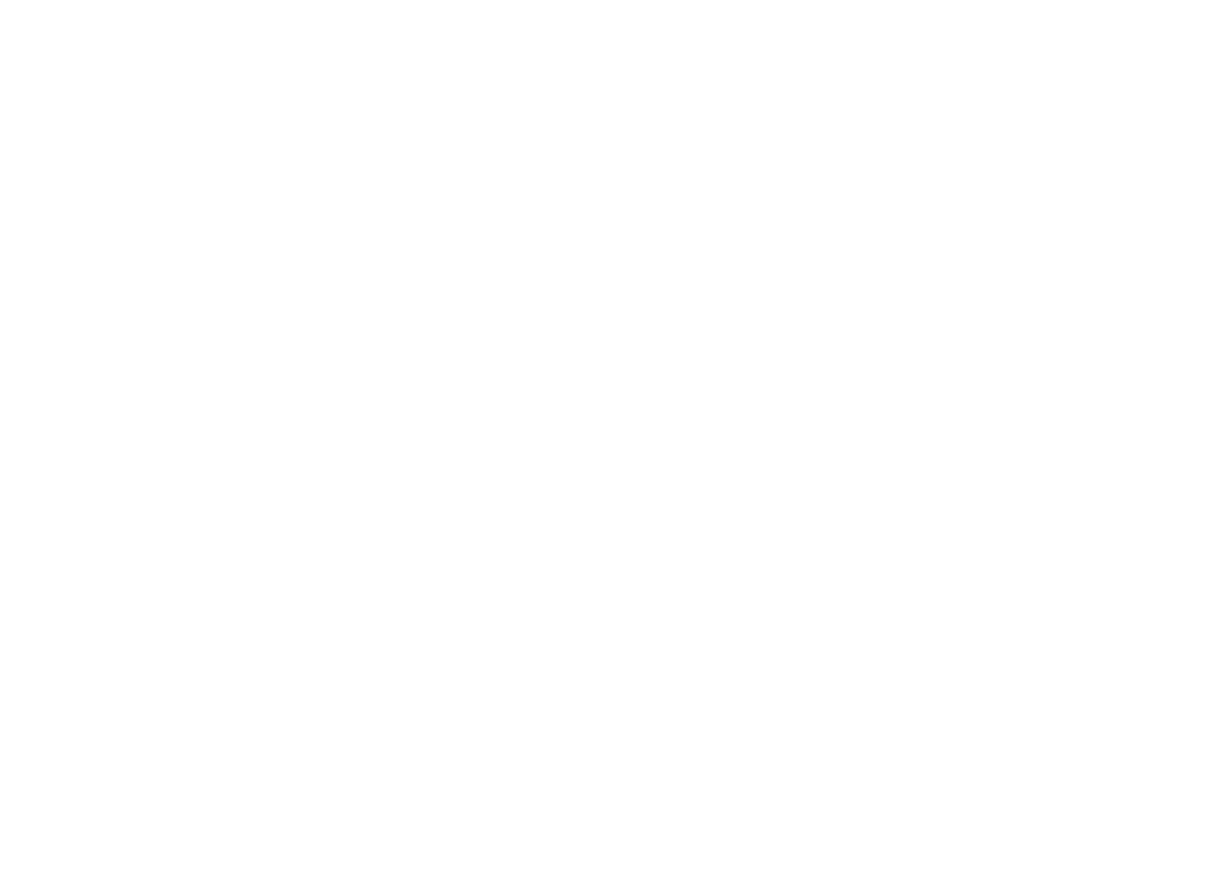 																																																																																																																																																																																																																																																																																																																																																																																																																																																																																																																																																																									26全國競賽編號競賽競賽競賽競賽參賽主題參賽主題參賽主題參賽主題/組員名次名次全國競賽1第一屆全國數位創業營運模式競賽第一屆全國數位創業營運模式競賽第一屆全國數位創業營運模式競賽第一屆全國數位創業營運模式競賽FastudyFastudyFastudy第一名第一名第一名第一名第一名全國競賽220162016師生創業競賽師生創業競賽power in power in power in 人才孵化器人才孵化器人才孵化器第一名第一名320162016師生創業競賽師生創業競賽"Cool" Power"Cool" Power"Cool" Power"Cool" Power第三名第三名第三名第三名42016師生創業競賽師生創業競賽DateDate特優特優特優特優特優特優特優52016師生創業競賽2016師生創業競賽2016師生創業競賽power in 人才孵化器power in 人才孵化器power in 人才孵化器power in 人才孵化器power in 人才孵化器power in 人才孵化器power in 人才孵化器特優特優620152015師生創業競賽師生創業競賽1+1>2科技組第三名科技組第三名科技組第三名科技組第三名科技組第三名科技組第三名科技組第三名72015師生創業競賽師生創業競賽無毒蔬果銷售平台無毒蔬果銷售平台無毒蔬果銷售平台無毒蔬果銷售平台無毒蔬果銷售平台無毒蔬果銷售平台科技組佳作科技組佳作科技組佳作8第六屆全國創新事業營運模式競賽第六屆全國創新事業營運模式競賽第六屆全國創新事業營運模式競賽第六屆全國創新事業營運模式競賽模組化客製化情趣人偶租賃模組化客製化情趣人偶租賃模組化客製化情趣人偶租賃模組化客製化情趣人偶租賃模組化客製化情趣人偶租賃模組化客製化情趣人偶租賃特優特優9第四屆全國創新事業營運模式競賽第四屆全國創新事業營運模式競賽第四屆全國創新事業營運模式競賽第四屆全國創新事業營運模式競賽以物易物APP以物易物APP以物易物APP以物易物APP第四名第四名第四名第四名10第四屆全國創新事業營運模式競賽第四屆全國創新事業營運模式競賽第四屆全國創新事業營運模式競賽第四屆全國創新事業營運模式競賽樹人谷計畫樹人谷計畫樹人谷計畫樹人谷計畫第五名第五名第五名第五名11第四屆全國創新事業營運模式競賽第四屆全國創新事業營運模式競賽第四屆全國創新事業營運模式競賽第四屆全國創新事業營運模式競賽Wear UnlimitedWear UnlimitedWear UnlimitedWear Unlimited特優特優特優特優12第四屆全國創新事業營運模式競賽第四屆全國創新事業營運模式競賽第四屆全國創新事業營運模式競賽第四屆全國創新事業營運模式競賽天空一角天空一角天空一角特優特優特優特優特優13第四屆全國創新事業營運模式競賽第四屆全國創新事業營運模式競賽第四屆全國創新事業營運模式競賽第四屆全國創新事業營運模式競賽鎖屏3R計畫APP鎖屏3R計畫APP鎖屏3R計畫APP鎖屏3R計畫APP特優特優特優特優14第三屆全國創新事業營運模式競賽第三屆全國創新事業營運模式競賽第三屆全國創新事業營運模式競賽第三屆全國創新事業營運模式競賽MyBeingMyBeingMyBeing社群品牌社群品牌社群品牌第一名第一名15第三屆全國創新事業營運模式競賽第三屆全國創新事業營運模式競賽第三屆全國創新事業營運模式競賽第三屆全國創新事業營運模式競賽推推就銷推推就銷推推就銷推推就銷第三名第三名第三名第三名16第三屆全國創新事業營運模式競賽第三屆全國創新事業營運模式競賽第三屆全國創新事業營運模式競賽第三屆全國創新事業營運模式競賽PENCIL GREENPENCIL GREENPENCIL GREENPENCIL GREEN第五名第五名第五名第五名17第三屆全國創新事業營運模式競賽第三屆全國創新事業營運模式競賽第三屆全國創新事業營運模式競賽第三屆全國創新事業營運模式競賽省電小達人省電小達人省電小達人省電小達人特優特優特優特優18第三屆全國創新事業營運模式競賽第三屆全國創新事業營運模式競賽第三屆全國創新事業營運模式競賽第三屆全國創新事業營運模式競賽生活便利王生活便利王生活便利王生活便利王特優特優特優特優1919第一屆全國創新事業營運模式競賽第一屆全國創新事業營運模式競賽第一屆全國創新事業營運模式競賽第一屆全國創新事業營運模式競賽自動販賣機連線系統自動販賣機連線系統自動販賣機連線系統自動販賣機連線系統自動販賣機連線系統自動販賣機連線系統第四名182020第一屆全國創新事業營運模式競賽第一屆全國創新事業營運模式競賽第一屆全國創新事業營運模式競賽第一屆全國創新事業營運模式競賽FindMe程式搜尋程式搜尋程式搜尋程式搜尋程式搜尋特優18主題一、職輔系列講座人員人員人員人員服務學習面面觀人員人員人員人員社會企業內涵社會企業內涵主題二、產業趨勢講座主題二、產業趨勢講座主題二、產業趨勢講座活動設計與實務帶領技巧主題二、產業趨勢講座主題二、產業趨勢講座主題二、產業趨勢講座活動設計與實務帶領技巧物聯網時代的來臨物聯網時代的來臨物聯網時代的來臨活動風險管理物聯網時代的來臨物聯網時代的來臨物聯網時代的來臨活動風險管理行動APP發展趨勢活動企劃與執行實務行動APP發展趨勢活動企劃與執行實務新零售時代新零售時代新零售時代團康活動與帶領技巧新零售時代新零售時代新零售時代團康活動與帶領技巧未來產業新浪潮未來產業新浪潮未來產業新浪潮自我了解與自我肯定未來產業新浪潮未來產業新浪潮未來產業新浪潮自我了解與自我肯定智慧家庭智慧家庭智慧家庭溝通技巧與人際關係智慧家庭智慧家庭智慧家庭溝通技巧與人際關係A.I.人工智慧的發展趨勢人工智慧的發展趨勢志工團隊的運作與成長A.I.人工智慧的發展趨勢人工智慧的發展趨勢志工團隊的運作與成長大數據智慧分析的應用大數據智慧分析的應用大數據智慧分析的應用志願服務的內涵與發展大數據智慧分析的應用大數據智慧分析的應用大數據智慧分析的應用志願服務的內涵與發展FinTechFinTech金融創新FinTechFinTech金融創新工業4.04.0物流與電商的關聯性物流與電商的關聯性物流與電商的關聯性